PODER LEGISLATIVO. SEXAGÉSIMA QUINTA LEGISLATURA DEL CONGRESO DEL ESTADO DE GUANAJUATO. SESIÓN ORDINARIA. PRIMER AÑO DE EJERCICIO CONSTITUCIONAL. SEGUNDO PERIODO. PRESIDENCIA DE LA DIPUTADA IRMA LETICIA GONZALÉZ SÁNCHEZ.  07 DE ABRIL DE 2022. [1]SUMARIOLectura y, en su caso, aprobación del orden del día.Lectura y, en su caso, aprobación del acta de la sesión ordinaria celebrada el 31 de marzo del año en curso.Dar cuenta con las comunicaciones y correspondencia recibidas.Presentación de la iniciativa suscrita por diputadas y diputados integrantes del Grupo Parlamentario del Partido Acción Nacional a efecto de adicionar un párrafo segundo a la fracción XI del artículo 17 bis 2; un párrafo segundo a la fracción XVII del artículo 33; la fracción I bis al artículo 38; y un párrafo segundo a la fracción V del artículo 175 del Código Territorial para el Estado y los Municipios de Guanajuato, y reformar los artículos 99-b y 262 del Código Penal del Estado de Guanajuato.Presentación de la iniciativa formulada por diputadas y diputados integrantes del Grupo Parlamentario del Partido MORENA a efecto de reformar la fracción V del artículo 49 y la fracción I del artículo 53, y adicionar el artículo 12 bis; una fracción VII al artículo 13, una fracción VI al artículo 42, así como las fracciones XII y XIII al artículo 46 de la Ley del Trabajo de los Servidores Públicos al Servicio del Estado y de los Municipios.Presentación de la iniciativa suscrita por la diputada y el diputado integrantes del Grupo Parlamentario del Partido Verde Ecologista de México a efecto de adicionar diversas disposiciones a la Ley de Protección Civil para el Estado de Guanajuato, a la Ley de Salud del Estado de Guanajuato, a la Ley para la Protección y Preservación del Ambiente del Estado de Guanajuato, y al Código Territorial para el Estado y los Municipios de Guanajuato.Presentación de los informes generales formulados por la Auditoría Superior del Estado de los procesos de entrega recepción correspondientes a las administraciones públicas municipales 2018-2021 de: Abasolo, Acámbaro, Apaseo el Alto, Apaseo el Grande, Atarjea, Celaya, Comonfort, Coroneo, Cortazar, Cuerámaro, Doctor Mora, Dolores Hidalgo Cuna de la Independencia Nacional, Guanajuato, Huanímaro, Irapuato, Jaral del Progreso, Jerécuaro, León, Manuel Doblado, Moroleón, Ocampo, Pénjamo, Pueblo Nuevo, Purísima del Rincón, Romita, Salamanca, Salvatierra, San Diego de la Unión, San Felipe, San Francisco del Rincón, San José Iturbide, San Luis de la Paz, San Miguel de Allende, Santa Catarina, Santa Cruz de Juventino Rosas, Santiago Maravatío, Silao de la Victoria, Tarandacuao, Tarimoro, Tierra Blanca, Uriangato, Valle de Santiago, Victoria, Villagrán, Xichú y Yuriria.Presentación del informe de resultados formulado por la Auditoría Superior del Estado de Guanajuato relativo a la revisión practicada a la cuenta pública municipal de Coroneo, Gto., correspondiente al ejercicio fiscal del año 2020.Presentación de la propuesta de punto de acuerdo suscrita por diputadas y diputados integrantes del Grupo Parlamentario del Partido Acción Nacional a efecto de instruir al Auditor Superior del Estado de Guanajuato a incluir en el Programa General de Fiscalización del año 2022, la realización de una auditoría específica al municipio de San Miguel de Allende, Guanajuato, a la ejecución y cumplimiento del contrato de arrendamiento puro con las empresas Bercale Services, S.A. de C.V. y Lumo Financiera del Centro, S.A. de C.V., número SSP-001-07-2019 del 22 de julio de 2019 y su modificatorio del 5 de agosto del mismo año.Presentación de la propuesta de punto de acuerdo formulada por diputada y diputado integrantes del Grupo Parlamentario del Partido MORENA a fin de exhortar a la Junta de Gobierno y Coordinación Política del Congreso del Estado de Guanajuato, para que con fundamento en las atribuciones otorgadas por la Ley Orgánica del Poder Legislativo del Estado de Guanajuato solicite la comparecencia del Secretario de Educación, Jorge Enrique Hernández Meza, ante dicho Órgano de Gobierno y la Comisión de Educación, Ciencia y Tecnología y Cultura, con la finalidad de conocer la situación que guarda la educación en Guanajuato, sus retos y oportunidades.Presentación de la propuesta de punto de acuerdo de obvia resolución formulada por las diputadas y los diputados integrantes del Grupo Parlamentario del Partido Revolucionario Institucional a efecto de realizar un exhorto al Director General del Instituto Mexicano del Seguro Social, Zoe Robledo Aburto, para que en ejercicio de sus facultades realice la asignación de recursos que permita llevar a cabo las gestiones necesarias para comenzar con la construcción de la clínica de ese instituto en la ciudad de Guanajuato y, en su caso, aprobación de la misma. Presentación de la propuesta de punto de acuerdo de obvia resolución formulada por la diputada Hades Berenice Aguilar Castillo integrante del Grupo Parlamentario del Partido MORENA a efecto de realizar un exhorto al Poder Ejecutivo del Estado de Guanajuato y al Instituto Guanajuatense para las Personas con Discapacidad para que diseñe, evalúe, ejecute e implemente servicios de atención efectiva y directa para la niñez guanajuatense que pertenece al espectro autista y, en su caso, aprobación de la misma.Presentación de la propuesta de punto de acuerdo de obvia resolución suscrita por diputadas y diputados integrantes del Grupo Parlamentario del Partido MORENA a efecto de exhortar al Auditor Superior del Estado de Guanajuato, Javier Pérez Salazar, para que lleve a cabo dos auditorías en los siguientes términos: la primera, del ejercicio de recursos públicos destinados a la inconclusa academia del Instituto de Formación en Seguridad Pública del Estado, llevada a cabo por el Poder Ejecutivo del Estado de Guanajuato en los ejercicios fiscales de 2019 y, en su caso, subsiguientes, misma que debe incorporarse al Programa General de Fiscalización 2022 y llevar a cabo, al menos, procedimientos para la verificación de que se hayan realizado todos los conceptos de obra pagados, así como de comprobación de posibles sobreprecios; y la segunda, del ejercicio de recursos públicos derivados del financiamiento avalado por el Congreso en septiembre de 2021, que se destinen a proyectos para el fortalecimiento del sistema de seguridad pública, procuración de justicia y certeza jurídica llevados a cabo por el Poder Ejecutivo del Estado de Guanajuato, misma que debe realizarse de manera concomitante a partir de la programación de dichos recursos, abarcando los ejercicios fiscales necesarios hasta que se completen los proyectos que se lleven a cabo en tal rubro y, en su caso, aprobación de la misma.Presentación de la propuesta de punto de acuerdo de obvia resolución formulada por la diputada Alma Edwviges Alcaraz Hernández integrante del Grupo Parlamentario del Partido MORENA a efecto de exhortar a los ayuntamientos que faltan de discutir y, en su caso, aprobar las reformas y adiciones a la Constitución Política para el Estado de Guanajuato, contenidas en el proyecto de decreto de fecha 13 de septiembre de 2021 que ya les ha sido notificado con anterioridad, para que a la brevedad lleven a cabo el proceso de discusión y, en su caso, aprobación de la misma.Presentación de la propuesta de punto de acuerdo de obvia resolución suscrita por el diputado Pablo Alonso Ripoll integrante del Grupo Parlamentario del Partido MORENA a efecto de girar atento exhorto al titular del Instituto Guanajuatense para las Personas con Discapacidad (INGUDIS), y a los y las titulares de los DIF de los 46 municipios del Estado de Guanajuato, para que los recursos materiales etiquetados para atención de las personas con discapacidad, sean aplicados con el más estricto cumplimiento de sus objetivos y metas, especialmente el uso de los vehículos acondicionados con plataformas especiales para el traslado de personas con discapacidad motriz y, en su caso, aprobación de la misma.Discusión y, en su caso, aprobación del dictamen emitido por la Comisión de Gobernación y Puntos Constitucionales relativo a la iniciativa formulada por las diputadas y los diputados integrantes del Grupo Parlamentario del Partido Acción Nacional, a efecto de reformar el artículo 11 y adicionar los artículos 12 bis, 20 bis, 41 ter y 41 quater a la Ley del Sistema Estatal Anticorrupción de Guanajuato, ante la Sexagésima Cuarta Legislatura.Discusión y, en su caso, aprobación del dictamen signado por la Comisión de Gobernación y Puntos Constitucionales relativo a la iniciativa formulada por el ayuntamiento de León, Guanajuato, a efecto de reformar el segundo párrafo del artículo 15 y adicionar una fracción XX Bis al artículo 3, una fracción XI al artículo 7, un tercer párrafo al artículo 64, un artículo 64 Bis y un artículo 64 Ter, a la Ley de Responsabilidades Administrativas para el Estado de Guanajuato, ante la Sexagésima Cuarta Legislatura.Discusión y, en su caso, aprobación del dictamen emitido por la Comisión de Salud Pública relativo a la propuesta de punto de acuerdo suscrita por la diputada María Magdalena Rosales Cruz, integrante del Grupo Parlamentario del Partido MORENA, de la Sexagésima Cuarta Legislatura, a través del cual formula un exhorto al Gobernador del Estado, para que por su conducto dé instrucción al Secretario de Salud del Estado y al Consejo Estatal para prevenir, atender, sancionar y erradicar la violencia contra las mujeres, de informar a esta Asamblea de manera puntual, documentada y sistematizada sobre datos, acciones y políticas en materia de violencia obstétrica.Discusión y, en su caso, aprobación del dictamen signado por la Comisión de Salud Pública relativo a la propuesta de punto de acuerdo formulada por la diputada Ma. Guadalupe Josefina Salas Bustamante, integrante del Grupo Parlamentario del Partido MORENA, de la Sexagésima Cuarta Legislatura, a efecto de girar atento exhorto al titular del Poder Ejecutivo del Estado para que, a través de la Secretaría de Salud del Estado de Guanajuato, refuerce los acuerdos como gestiones y estrategias de observancia obligatoria emitidos por el Comité Estatal para la Seguridad en Salud en su inciso b del segundo Acuerdo relativo a la contribución a la interrupción de la transmisión comunitaria del SARS-CoV2 (COVID 19) entre la población guanajuatense, así como a las personas que transiten por el territorio del estado de Guanajuato.Discusión y, en su caso, aprobación del dictamen emitido por la Comisión de Salud Pública relativo a la propuesta de punto de acuerdo suscrita por la diputada María de Jesús Eunices Reveles Conejo de la Representación Parlamentaria del Partido del Trabajo, de la Sexagésima Cuarta Legislatura, con el objeto de exhortar al titular del Poder Ejecutivo del Estado, C. Diego Sinhue Rodríguez Vallejo, y al titular de la Secretaría de Salud del Estado de Guanajuato, C. Daniel Díaz Martínez, a efecto de que verifiquen la situación que guarda Guanajuato respecto a la pandemia por el COVID-19 y, en su caso, reconsiderar la semaforización que a la fecha prevalece.Discusión y, en su caso, aprobación del dictamen formulado por la Comisión de Salud Pública relativo a la propuesta de punto de acuerdo suscrita por la diputada Irma Leticia González Sánchez, integrante del Grupo Parlamentario del Partido MORENA, a efecto de exhortar al titular del Poder Ejecutivo a través de la Secretaría de Salud del Estado para que retroceda el semáforo estatal de reactivación de verde a amarillo para que en dicho estatus se implementen los protocolos y mecanismos de seguridad sanitaria; al Patronato de la Feria Estatal de León y Parque Ecológico para que implementen medidas y protocolos sanitarios para reducir la ola de contagios de Covid-19 en el recinto ferial; y, a los 46 ayuntamientos del estado de Guanajuato para que implementen medidas y protocolos sanitarios para reducir la ola de contagios de Covid-19.Discusión y, en su caso, aprobación del dictamen presentado por la Comisión de Salud Pública relativo a la propuesta de punto de acuerdo suscrita por la diputada Irma Leticia González Sánchez, integrante del Grupo Parlamentario del Partido MORENA, a efecto de realizar un respetuoso exhorto a los 46 ayuntamientos que conforman el Estado de Guanajuato para que generen las estrategias necesarias sanitarias para reducir la cadena de contagios de COVID-19.Discusión y, en su caso, aprobación del dictamen suscrito por la Comisión de Salud Pública relativo a la propuesta de punto de acuerdo formulada por diputadas y diputados integrantes del Grupo Parlamentario del Partido Acción Nacional, a efecto de exhortar al Subsecretario de Prevención y Promoción de la Salud, Hugo López Gatell, para que las vacunas contra el COVID 19, sean aplicadas a la brevedad posible a toda la población guanajuatense y que de esta forma tengan su esquema de vacunación completo de la vacuna COVID 19.Discusión y, en su caso, aprobación del dictamen presentado por la Comisión de Justicia relativo a la iniciativa a efecto de adicionar al artículo 11, la fracción VII, recorriéndose las subsecuentes en su orden, así como un Capítulo VII denominado Extorsión, con los artículos 179-e y 179-f que lo integran, al Título Segundo De los Delitos contra la Libertad y Seguridad de las Personas, de la Sección Primera Delitos Contra las Personas, Parte Especial del Libro Segundo; y derogar del artículo 11, la fracción XII, así como los artículos 213 y 213 Bis, del Código Penal del Estado de Guanajuato, presentada por diputadas y diputados integrantes del Grupo Parlamentario del Partido Acción Nacional de esta Sexagésima Quinta Legislatura.Discusión y, en su caso, aprobación del dictamen emitido por la Comisión para la Igualdad de Género relativo a la propuesta de punto de acuerdo suscrito por las diputadas y los diputados integrantes del Grupo Parlamentario del Partido Revolucionario Institucional a fin de emitir un respetuoso exhorto: al Ejecutivo del Estado para que en el ámbito de su competencia instruya se tomen las medidas necesarias para atender de manera urgente con la eficacia debida la problemática sobre los casos de desapariciones de niñas adolescentes y mujeres, condenando este delito e implementando medidas de prevención, particularmente en los municipios donde se focaliza la desaparición de mujeres niñas y adolescentes; a la Fiscalía General del Estado para que remita un informe integral sobre las denuncias y carpetas de investigación relativas a la desaparición de mujeres en el Estado, asimismo, para que las búsquedas e investigaciones se lleven a cabo con enfoque diferenciado y con perspectiva de género; a la Comisión Estatal de Víctimas para que en función de lo que enuncian, tanto la Ley General de Víctimas, como la Ley de Víctimas del Estado de Guanajuato, tomen prontas acciones que se hacen necesarias para mitigar la situación de alta vulnerabilidad en la que se encuentran las mujeres en el Estado y en consecuencia, establezca los mecanismos de coordinación pertinentes para brindar la atención especializada necesaria, que responda a las particularidades y grado de vulnerabilidad de las víctimas y, que en el mismo sentido, las autoridades también tomen las medidas necesarias; y a la Procuraduría Estatal de Derechos Humanos para que participe de manera más activa, iniciando las investigaciones de estos hechos de manera oficiosa por la gravedad que representan o dando prioridad a las quejas que se presenten o estén en trámite por este tema, ante la gravedad de la situación de desaparición de mujeres niñas y adolescentes en el Estado, y para que, cuando proceda, sin sujeción a ninguna autoridad, haciendo uso de la autonomía constitucional que goza, cumpla con su función de emitir recomendaciones a las autoridades, que no cumplen con su atribución legal de prevenir, investigar, sancionar y reparar el daño a las víctimas y sus familiares.Discusión y, en su caso, aprobación del dictamen suscrito por la Comisión de Desarrollo Urbano y Obra Pública relativo a la propuesta formulada por la diputada y el diputado integrantes del Grupo Parlamentario del Partido Verde Ecologista de México ante la Sexagésima Cuarta Legislatura, a efecto de exhortar respetuosamente al Instituto de Planeación, Estadística y Geografía del Estado de Guanajuato en su carácter de coordinador del Sistema Estatal de Planeación para que elabore y ejecute un programa permanente de asesoría técnica y jurídica, de manera directa y presencial de apoyo a los 46 ayuntamientos y sus organismos municipales de planeación, con el objetivo de que estos formulen, expidan o actualicen los instrumentos de planeación y los programas municipales que se desprenden de la Ley de Planeación para el Estado de Guanajuato y del Código Territorial para el Estado y los Municipios de Guanajuato, preponderantemente el programa de desarrollo urbano y de ordenamiento ecológico territorial de cada municipio.Discusión y, en su caso, aprobación del dictamen signado por la Comisión de Desarrollo Urbano y Obra Pública relativo a la propuesta de punto de acuerdo formulada por la diputada y el diputado integrantes del Grupo Parlamentario del Partido Verde Ecologista de México ante la Sexagésima Cuarta Legislatura por el que se exhorta a los 46 ayuntamientos del Estado de Guanajuato para que informen a este Poder Legislativo, sobre el estatus y acciones que están llevando a cabo para dar cumplimiento al artículo octavo transitorio del Decreto 233, publicado en el Periódico Oficial del Gobierno del Estado número 213, segunda parte, de fecha 5 de diciembre de 2017, referente a la expedición de la paleta vegetal o, en su caso, informen cuales son los impedimentos que tienen para dar cumplimiento a la citada obligación.Discusión y, en su caso, aprobación del dictamen signado por la Comisión de Desarrollo Económico y Social relativo a la propuesta de punto de acuerdo formulado por las diputadas y los diputados integrantes del Grupo Parlamentario del Partido Acción Nacional, con la finalidad de enviar exhorto al Gobierno Federal, para que, analice los impactos causados a consecuencia de la eliminación del Fondo Minero y, en su caso, reconsidere reactivarlo, esto con la finalidad de velar por el bienestar de los trabajadores mineros.Discusión y, en su caso, aprobación del dictamen emitido por la Comisión de Hacienda y Fiscalización relativo al informe de resultados de la auditoría practicada por la Auditoría Superior del Estado de Guanajuato a la infraestructura pública municipal respecto de las operaciones realizadas por la administración municipal de San José Iturbide, Gto., correspondientes al periodo comprendido del 1 de enero al 31 de diciembre del ejercicio fiscal del año 2020.Discusión y, en su caso, aprobación del dictamen signado por la Comisión de Hacienda y Fiscalización relativo al informe de resultados de la auditoría practicada por la Auditoría Superior del Estado de Guanajuato a la infraestructura pública municipal respecto de las operaciones realizadas por la administración municipal de Comonfort, Gto., correspondientes al periodo comprendido del 1 de enero al 31 de diciembre del ejercicio fiscal del año 2020.Discusión y, en su caso, aprobación del dictamen suscrito por la Comisión de Hacienda y Fiscalización relativo al informe de resultados de la revisión practicada por la Auditoría Superior del Estado de Guanajuato a la cuenta pública municipal de Irapuato, Gto., correspondiente al ejercicio fiscal del año 2020.Discusión y, en su caso, aprobación del dictamen presentado por la Comisión de Hacienda y Fiscalización relativo al informe de resultados de la revisión practicada por la Auditoría Superior del Estado de Guanajuato a la cuenta pública municipal de Jerécuaro, Gto., correspondiente al ejercicio fiscal del año 2020.Discusión y, en su caso, aprobación del dictamen suscrito por la Comisión de Hacienda y Fiscalización relativo al informe de resultados de la revisión practicada por la Auditoría Superior del Estado de Guanajuato a la cuenta pública municipal de Tarimoro, Gto., correspondiente al ejercicio fiscal del año 2020.Discusión y, en su caso, aprobación del dictamen emitido por la Comisión de Hacienda y Fiscalización relativo al informe de resultados de la revisión practicada por la Auditoría Superior del Estado de Guanajuato a la cuenta pública de la Fiscalía General del Estado de Guanajuato, correspondiente al ejercicio fiscal del año 2020.Discusión y, en su caso, aprobación del dictamen formulado por la Comisión de Hacienda y Fiscalización relativo al informe de resultados de la auditoría de desempeño practicada por la Auditoría Superior del Estado de Guanajuato al Poder Ejecutivo del Estado de Guanajuato con enfoque de resultados del Programa Q0261 Sumamos al Desarrollo de la Sociedad, a cargo de la Secretaría de Desarrollo Social y Humano, por el periodo comprendido del 1 de enero al 31 de diciembre del ejercicio fiscal del año 2020.Asuntos generales.PRESIDENCIA DE LA DIPUTADA ANGÉLICA CASILLAS MARTÍNEZ.- La Presidencia.- Vamos a dar inicio con la sesión de este día 07 de Abril de 2022.  - Se pide la secretaria certificar el quórum con forme al registro de asistencia del sistema electrónico. Si, así mismo se solicita a la secretaría pasar lista de asistencia a las diputadas a los diputados que participarán en esta sesión a distancia a través de herramientas tecnológicas a quienes se pide mantenerse a cuadro para contactar su presencia durante el desarrollo de esta.  - Informó a la Asamblea que las diputadas - En consecuencia, se tiene por justificadas las inexistencias. - Así también informó a la Asamblea que se justifica la inexistencia de la diputada Ruth Noemi Tiscareño Agoitia, a la sesión ordinaria del día 24 de marzo del año en curso en virtud del escrito remitido a esta presidencia de conformidad con el artículo 28 de nuestra Ley Orgánica.  - La Secretaria.- Claro que sí, con mucho gusto, muy buenos días a todas y a todos, diputada Susana Bermúdez Cano?  (voz) presente.- La Secretaria.- La asistencia es de 29 diputadas y diputados, diputada Presidenta.- La Presidencia.- Siendo las 10:30 diez treinta horas, se abre la sesión. - La Presidencia.- Se pide a la Secretaría dar lectura del orden del día.(Se instruye a la Secretaría a dar lectura al orden del día)-La Secretaría: Con gusto presidenta.LECTURA Y, EN SU CASO, APROBACIÓN DEL ORDEN DEL DÍA.«SEXAGÉSIMA QUINTA LEGISLATURA DEL CONGRESO DEL ESTADO DE GUANAJUATO. SESIÓN ORDINARIA DEL  PRIMER AÑO DE EJERCICIO CONSTITUCIONAL. SEGUNDO PERIODO. 07 DE ABRIL DE 2022.-Orden del día-I. Lectura y, en su caso, aprobación del orden del día. II. Lectura y, en su caso, aprobación del acta de la sesión ordinaria celebrada el 31 de marzo del año en curso. III. Dar cuenta con las comunicaciones y correspondencia recibidas. IV. Presentación de la iniciativa suscrita por diputadas y diputados integrantes del Grupo Parlamentario del Partido Acción Nacional a efecto de adicionar un párrafo segundo a la fracción XI del artículo 17 bis 2; un párrafo segundo a la fracción XVII del artículo 33; la fracción I bis al artículo 38; y un párrafo segundo a la fracción V del artículo 175 del Código Territorial para el Estado y los Municipios de Guanajuato, y reformar los artículos 99-b y 262 del Código Penal del Estado de Guanajuato. V. Presentación de la iniciativa formulada por diputadas y diputados integrantes del Grupo Parlamentario del Partido MORENA a efecto de reformar la fracción V del artículo 49 y la fracción I del artículo 53, y adicionar el artículo 12 bis; una fracción VII al artículo 13, una fracción VI al artículo 42, así como las fracciones XII y XIII al artículo 46 de la Ley del Trabajo de los Servidores Públicos al Servicio del Estado y de los Municipios. VI. Presentación de la iniciativa suscrita por la diputada y el diputado integrantes del Grupo Parlamentario del Partido Verde Ecologista de México a efecto de adicionar diversas disposiciones a la Ley de Protección Civil para el Estado de Guanajuato, a la Ley de Salud del Estado de Guanajuato, a la Ley para la Protección y Preservación del Ambiente del Estado de Guanajuato, y al Código Territorial para el Estado y los Municipios de Guanajuato. VII. Presentación de los informes generales formulados por la Auditoría Superior del Estado de los procesos de entrega recepción correspondientes a las administraciones públicas municipales 2018-2021 de: Abasolo, Acámbaro, Apaseo el Alto, Apaseo el Grande, Atarjea, Celaya, Comonfort, Coroneo, Cortazar, Cuerámaro, Doctor Mora, Dolores Hidalgo Cuna de la Independencia Nacional, Guanajuato, Huanímaro, Irapuato, Jaral del Progreso, Jerécuaro, León, Manuel Doblado, Moroleón, Ocampo, Pénjamo, Pueblo Nuevo, Purísima del Rincón, Romita, Salamanca, Salvatierra, San Diego de la Unión, San Felipe, San Francisco del Rincón, San José Iturbide, San Luis de la Paz, San Miguel de Allende, Santa Catarina, Santa Cruz de Juventino Rosas, Santiago Maravatío, Silao de la Victoria, Tarandacuao, Tarimoro, Tierra Blanca, Uriangato, Valle de Santiago, Victoria, Villagrán, Xichú y Yuriria. VIII. Presentación del informe de resultados formulado por la Auditoría Superior del Estado de Guanajuato relativo a la revisión practicada a la cuenta pública municipal de Coroneo, Gto., correspondiente al ejercicio fiscal del año 2020. IX. Presentación de la propuesta de punto de acuerdo suscrita por diputadas y diputados integrantes del Grupo Parlamentario del Partido Acción Nacional a efecto de instruir al Auditor Superior del Estado de Guanajuato a incluir en el Programa General de Fiscalización del año 2022, la realización de una auditoría específica al municipio de San Miguel de Allende, Guanajuato, a la ejecución y cumplimiento del contrato de arrendamiento puro con las empresas Bercale Services, S.A. de C.V. y Lumo Financiera del Centro, S.A. de C.V., número SSP-001-07-2019 del 22 de julio de 2019 y su modificatorio del 5 de agosto del mismo año. X. Presentación de la propuesta de punto de acuerdo formulada por diputada y diputado integrantes del Grupo Parlamentario del Partido MORENA a fin de exhortar a la Junta de Gobierno y Coordinación Política del Congreso del Estado de Guanajuato, para que con fundamento en las atribuciones otorgadas por la Ley Orgánica del Poder Legislativo del Estado de Guanajuato solicite la comparecencia del Secretario de Educación, Jorge Enrique Hernández Meza, ante dicho Órgano de Gobierno y la Comisión de Educación, Ciencia y Tecnología y Cultura, con la finalidad de conocer la situación que guarda la educación en Guanajuato, sus retos y oportunidades.XI. Presentación de la propuesta de punto de acuerdo de obvia resolución formulada por las diputadas y los diputados integrantes del Grupo Parlamentario del Partido Revolucionario Institucional a efecto de realizar un exhorto al Director General del Instituto Mexicano del Seguro Social, Zoe Robledo Aburto, para que en ejercicio de sus facultades realice la asignación de recursos que permita llevar a cabo las gestiones necesarias para comenzar con la construcción de la clínica de ese instituto en la ciudad de Guanajuato y, en su caso, aprobación de la misma. XII. Presentación de la propuesta de punto de acuerdo de obvia resolución formulada por la diputada Hades Berenice Aguilar Castillo integrante del Grupo Parlamentario del Partido MORENA a efecto de realizar un exhorto al Poder Ejecutivo del Estado de Guanajuato y al Instituto Guanajuatense para las Personas con Discapacidad para que diseñe, evalúe, ejecute e implemente servicios de atención efectiva y directa para la niñez guanajuatense que pertenece al espectro autista y, en su caso, aprobación de la misma. XIII. Presentación de la propuesta de punto de acuerdo de obvia resolución suscrita por diputadas y diputados integrantes del Grupo Parlamentario del Partido MORENA a efecto de exhortar al Auditor Superior del Estado de Guanajuato, Javier Pérez Salazar, para que lleve a cabo dos auditorías en los siguientes términos: la primera, del ejercicio de recursos públicos destinados a la inconclusa academia del Instituto de Formación en Seguridad Pública del Estado, llevada a cabo por el Poder Ejecutivo del Estado de Guanajuato en los ejercicios fiscales de 2019 y, en su caso, subsiguientes, misma que debe incorporarse al Programa General de Fiscalización 2022 y llevar a cabo, al menos, procedimientos para la verificación de que se hayan realizado todos los conceptos de obra pagados, así como de comprobación de posibles sobreprecios; y la segunda, del ejercicio de recursos públicos derivados del financiamiento avalado por el Congreso en septiembre de 2021, que se destinen a proyectos para el fortalecimiento del sistema de seguridad pública, procuración de justicia y certeza jurídica llevados a cabo por el Poder Ejecutivo del Estado de Guanajuato, misma que debe realizarse de manera concomitante a partir de la programación de dichos recursos, abarcando los ejercicios fiscales necesarios hasta que se completen los proyectos que se lleven a cabo en tal rubro y, en su caso, aprobación de la misma. XIV. Presentación de la propuesta de punto de acuerdo de obvia resolución formulada por la diputada Alma Edwviges Alcaraz Hernández integrante del Grupo Parlamentario del Partido MORENA a efecto de exhortar a los ayuntamientos que faltan de discutir y, en su caso, aprobar las reformas y adiciones a la Constitución Política para el Estado de Guanajuato, contenidas en el proyecto de decreto de fecha 13 de septiembre de 2021 que ya les ha sido notificado con anterioridad, para que a la brevedad lleven a cabo el proceso de discusión y, en su caso, aprobación de la misma. XV. Presentación de la propuesta de punto de acuerdo de obvia resolución suscrita por el diputado Pablo Alonso Ripoll integrante del Grupo Parlamentario del Partido MORENA a efecto de girar atento exhorto al titular del Instituto Guanajuatense para las Personas con Discapacidad (INGUDIS), y a los y las titulares de los DIF de los 46 municipios del Estado de Guanajuato, para que los recursos materiales etiquetados para atención de las personas con discapacidad, sean aplicados con el más estricto cumplimiento de sus objetivos y metas, especialmente el uso de los vehículos acondicionados con plataformas especiales para el traslado de personas con discapacidad motriz y, en su caso, aprobación de la misma. XVI. Discusión y, en su caso, aprobación del dictamen emitido por la Comisión de Gobernación y Puntos Constitucionales relativo a la iniciativa formulada por las diputadas y los diputados integrantes del Grupo Parlamentario del Partido Acción Nacional, a efecto de reformar el artículo 11 y adicionar los artículos 12 bis, 20 bis, 41 ter y 41 quater a la Ley del Sistema Estatal Anticorrupción de Guanajuato, ante la Sexagésima Cuarta Legislatura. XVII. Discusión y, en su caso, aprobación del dictamen signado por la Comisión de Gobernación y Puntos Constitucionales relativo a la iniciativa formulada por el ayuntamiento de León, Guanajuato, a efecto de reformar el segundo párrafo del artículo 15 y adicionar una fracción XX Bis al artículo 3, una fracción XI al artículo 7, un tercer párrafo al artículo 64, un artículo 64 Bis y un artículo 64 Ter, a la Ley de Responsabilidades Administrativas para el Estado de Guanajuato, ante la Sexagésima Cuarta Legislatura. XVIII. Discusión y, en su caso, aprobación del dictamen emitido por la Comisión de Salud Pública relativo a la propuesta de punto de acuerdo suscrita por la diputada María Magdalena Rosales Cruz, integrante del Grupo Parlamentario del Partido MORENA, de la Sexagésima Cuarta Legislatura, a través del cual formula un exhorto al Gobernador del Estado, para que por su conducto dé instrucción al Secretario de Salud del Estado y al Consejo Estatal para prevenir, atender, sancionar y erradicar la violencia contra las mujeres, de informar a esta Asamblea de manera puntual, documentada y sistematizada sobre datos, acciones y políticas en materia de violencia obstétrica. XIX. Discusión y, en su caso, aprobación del dictamen signado por la Comisión de Salud Pública relativo a la propuesta de punto de acuerdo formulada por la diputada Ma. Guadalupe Josefina Salas Bustamante, integrante del Grupo Parlamentario del Partido MORENA, de la Sexagésima Cuarta Legislatura, a efecto de girar atento exhorto al titular del Poder Ejecutivo del Estado para que, a través de la Secretaría de Salud del Estado de Guanajuato, refuerce los acuerdos como gestiones y estrategias de observancia obligatoria emitidos por el Comité Estatal para la Seguridad en Salud en su inciso b del segundo Acuerdo relativo a la contribución a la interrupción de la transmisión comunitaria del SARS-CoV2 (COVID 19) entre la población guanajuatense, así como a las personas que transiten por el territorio del estado de Guanajuato. XX. Discusión y, en su caso, aprobación del dictamen emitido por la Comisión de Salud Pública relativo a la propuesta de punto de acuerdo suscrita por la diputada María de Jesús Eunices Reveles Conejo de la Representación Parlamentaria del Partido del Trabajo, de la Sexagésima Cuarta Legislatura, con el objeto de exhortar al titular del Poder Ejecutivo del Estado, C. Diego Sinhue Rodríguez Vallejo, y al titular de la Secretaría de Salud del Estado de Guanajuato, C. Daniel Díaz Martínez, a efecto de que verifiquen la situación que guarda Guanajuato respecto a la pandemia por el COVID-19 y, en su caso, reconsiderar la semaforización que a la fecha prevalece. XXI. Discusión y, en su caso, aprobación del dictamen formulado por la Comisión de Salud Pública relativo a la propuesta de punto de acuerdo suscrita por la diputada Irma Leticia González Sánchez, integrante del Grupo Parlamentario del Partido MORENA, a efecto de exhortar al titular del Poder Ejecutivo a través de la Secretaría de Salud del Estado para que retroceda el semáforo estatal de reactivación de verde a amarillo para que en dicho estatus se implementen los protocolos y mecanismos de seguridad sanitaria; al Patronato de la Feria Estatal de León y Parque Ecológico para que implementen medidas y protocolos sanitarios para reducir la ola de contagios de Covid-19 en el recinto ferial; y, a los 46 ayuntamientos del estado de Guanajuato para que implementen medidas y protocolos sanitarios para reducir la ola de contagios de Covid-19. XXII. Discusión y, en su caso, aprobación del dictamen presentado por la Comisión de Salud Pública relativo a la propuesta de punto de acuerdo suscrita por la diputada Irma Leticia González Sánchez, integrante del Grupo Parlamentario del Partido MORENA, a efecto de realizar un respetuoso exhorto a los 46 ayuntamientos que conforman el Estado de Guanajuato para que generen las estrategias necesarias sanitarias para reducir la cadena de contagios de COVID-19. XXIII. Discusión y, en su caso, aprobación del dictamen suscrito por la Comisión de Salud Pública relativo a la propuesta de punto de acuerdo formulada por diputadas y diputados integrantes del Grupo Parlamentario del Partido Acción Nacional, a efecto de exhortar al Subsecretario de Prevención y Promoción de la Salud, Hugo López Gatell, para que las vacunas contra el COVID 19, sean aplicadas a la brevedad posible a toda la población guanajuatense y que de esta forma tengan su esquema de vacunación completo de la vacuna COVID 19. XIV. Discusión y, en su caso, aprobación del dictamen presentado por la Comisión de Justicia relativo a la iniciativa a efecto de adicionar al artículo 11, la fracción VII, recorriéndose las subsecuentes en su orden, así como un Capítulo VII denominado Extorsión, con los artículos 179-e y 179-f que lo integran, al Título Segundo De los Delitos contra la Libertad y Seguridad de las Personas, de la Sección Primera Delitos Contra las Personas, Parte Especial del Libro Segundo; y derogar del artículo 11, la fracción XII, así como los artículos 213 y 213 Bis, del Código Penal del Estado de Guanajuato, presentada por diputadas y diputados integrantes del Grupo Parlamentario del Partido Acción Nacional de esta Sexagésima Quinta Legislatura. XXV. Discusión y, en su caso, aprobación del dictamen emitido por la Comisión para la Igualdad de Género relativo a la propuesta de punto de acuerdo suscrito por las diputadas y los diputados integrantes del Grupo Parlamentario del Partido Revolucionario Institucional a fin de emitir un respetuoso exhorto: al Ejecutivo del Estado para que en el ámbito de su competencia instruya se tomen las medidas necesarias para atender de manera urgente con la eficacia debida la problemática sobre los casos de desapariciones de niñas adolescentes y mujeres, condenando este delito e implementando medidas de prevención, particularmente en los municipios donde se focaliza la desaparición de mujeres niñas y adolescentes; a la Fiscalía General del Estado para que remita un informe integral sobre las denuncias y carpetas de investigación relativas a la desaparición de mujeres en el Estado, asimismo, para que las búsquedas e investigaciones se lleven a cabo con enfoque diferenciado y con perspectiva de género; a la Comisión Estatal de Víctimas para que en función de lo que enuncian, tanto la Ley General de Víctimas, como la Ley de Víctimas del Estado de Guanajuato, tomen prontas acciones que se hacen necesarias para mitigar la situación de alta vulnerabilidad en la que se encuentran las mujeres en el Estado y en consecuencia, establezca los mecanismos de coordinación pertinentes para brindar la atención especializada necesaria, que responda a las particularidades y grado de vulnerabilidad de las víctimas y, que en el mismo sentido, las autoridades también tomen las medidas necesarias; y a la Procuraduría Estatal de Derechos Humanos para que participe de manera más activa, iniciando las investigaciones de estos hechos de manera oficiosa por la gravedad que representan o dando prioridad a las quejas que se presenten o estén en trámite por este tema, ante la gravedad de la situación de desaparición de mujeres niñas y adolescentes en el Estado, y para que, cuando proceda, sin sujeción a ninguna autoridad, haciendo uso de la autonomía constitucional que goza, cumpla con su función de emitir recomendaciones a las autoridades, que no cumplen con su atribución legal de prevenir, investigar, sancionar y reparar el daño a las víctimas y sus familiares. XVI. Discusión y, en su caso, aprobación del dictamen suscrito por la Comisión de Desarrollo Urbano y Obra Pública relativo a la propuesta formulada por la diputada y el diputado integrantes del Grupo Parlamentario del Partido Verde Ecologista de México ante la Sexagésima Cuarta Legislatura, a efecto de exhortar respetuosamente al Instituto de Planeación, Estadística y Geografía del Estado de Guanajuato en su carácter de coordinador del Sistema Estatal de Planeación para que elabore y ejecute un programa permanente de asesoría técnica y jurídica, de manera directa y presencial de apoyo a los 46 ayuntamientos y sus organismos municipales de planeación, con el objetivo de que estos formulen, expidan o actualicen los instrumentos de planeación y los programas municipales que se desprenden de la Ley de Planeación para el Estado de Guanajuato y del Código Territorial para el Estado y los Municipios de Guanajuato, preponderantemente el programa de desarrollo urbano y de ordenamiento ecológico territorial de cada municipio. XXVII. Discusión y, en su caso, aprobación del dictamen signado por la Comisión de Desarrollo Urbano y Obra Pública relativo a la propuesta de punto de acuerdo formulada por la diputada y el diputado integrantes del Grupo Parlamentario del Partido Verde Ecologista de México ante la Sexagésima Cuarta Legislatura por el que se exhorta a los 46 ayuntamientos del Estado de Guanajuato para que informen a este Poder Legislativo, sobre el estatus y acciones que están llevando a cabo para dar cumplimiento al artículo octavo transitorio del Decreto 233, publicado en el Periódico Oficial del Gobierno del Estado número 213, segunda parte, de fecha 5 de diciembre de 2017, referente a la expedición de la paleta vegetal o, en su caso, informen cuales son los impedimentos que tienen para dar cumplimiento a la citada obligación. XXVIII. Discusión y, en su caso, aprobación del dictamen signado por la Comisión de Desarrollo Económico y Social relativo a la propuesta de punto de acuerdo formulado por las diputadas y los diputados integrantes del Grupo Parlamentario del Partido Acción Nacional, con la finalidad de enviar exhorto el Gobierno Federal, para que, analice los impactos causados a consecuencia de la eliminación del Fondo Minero y, en su caso, reconsidere reactivarlo, esto con la finalidad de velar por el bienestar de los trabajadores mineros. XIX. Discusión y, en su caso, aprobación del dictamen emitido por la Comisión de Hacienda y Fiscalización relativo al informe de resultados de la auditoría practicada por la Auditoría Superior del Estado de Guanajuato a la infraestructura pública municipal respecto de las operaciones realizadas por la administración municipal de San José Iturbide, Gto., correspondientes al periodo comprendido del 1 de enero al 31 de diciembre del ejercicio fiscal del año 2020. XXX. Discusión y, en su caso, aprobación del dictamen signado por la Comisión de Hacienda y Fiscalización relativo al informe de resultados de la auditoría practicada por la Auditoría Superior del Estado de Guanajuato a la infraestructura pública municipal respecto de las operaciones realizadas por la administración municipal de Comonfort, Gto., correspondientes al periodo comprendido del 1 de enero al 31 de diciembre del ejercicio fiscal del año 2020. XXXI. Discusión y, en su caso, aprobación del dictamen suscrito por la Comisión de Hacienda y Fiscalización relativo al informe de resultados de la revisión practicada por la Auditoría Superior del Estado de Guanajuato a la cuenta pública municipal de Irapuato, Gto., correspondiente al ejercicio fiscal del año 2020. XXXII. Discusión y, en su caso, aprobación del dictamen presentado por la Comisión de Hacienda y Fiscalización relativo al informe de resultados de la revisión practicada por la Auditoría Superior del Estado de Guanajuato a la cuenta pública municipal de Jerécuaro, Gto., correspondiente al ejercicio fiscal del año 2020. XXXIII. Discusión y, en su caso, aprobación del dictamen suscrito por la Comisión de Hacienda y Fiscalización relativo al informe de resultados de la revisión practicada por la Auditoría Superior del Estado de Guanajuato a la cuenta pública municipal de Tarimoro, Gto., correspondiente al ejercicio fiscal del año 2020. XXXIV. Discusión y, en su caso, aprobación del dictamen emitido por la Comisión de Hacienda y Fiscalización relativo al informe de resultados de la revisión practicada por la Auditoría Superior del Estado de Guanajuato a la cuenta pública de la Fiscalía General del Estado de Guanajuato, correspondiente al ejercicio fiscal del año 2020. XXIV. Discusión y, en su caso, aprobación del dictamen formulado por la Comisión de Hacienda y Fiscalización relativo al informe de resultados de la auditoría de desempeño practicada por la Auditoría Superior del Estado de Guanajuato al Poder Ejecutivo del Estado de Guanajuato con enfoque de resultados del Programa Q0261 Sumamos al Desarrollo de la Sociedad, a cargo de la Secretaría de Desarrollo Social y Humano, por el periodo comprendido del 1 de enero al 31 de diciembre del ejercicio fiscal del año 2020. XVI. Asuntos generales.- Muchas gracias diputada- La Presidencia.- La propuesta de orden del día, está a consideración de la Asamblea si desean hacer uso de la palabra indíquenlo a esta Presidencia. - La Presidencia.- Al no registrarse intervenciones se solicita a la secretaría que en votación económica en la modalidad convencional, pregunte a la Diputación Permanente si se aprueba el orden del día. - La Secretaría.- En votación económica se pregunta a la Diputación Permanente si se aprueba el orden del día, si están por la afirmativa, manifiéstenlo levantando la mano.- La Presidencia.- Doy cuenta de la-- LECTURA Y, EN SU CASO, APROBACIÓN DEL ACTA DE LA SESIÓN ORDINARIA CELEBRADA EL 31 DE MARZO DEL AÑO EN CURSO.ACTA NÚMERO 24SEXAGÉSIMA QUINTA LEGISLATURA CONSTITUCIONAL DELCONGRESO DEL ESTADO LIBRE Y SOBERANO DE GUANAJUATOSEGUNDO PERIODO ORDINARIO DE SESIONESPRIMER AÑO DE EJERCICIO CONSTITUCIONALSESIÓN CELEBRADA EL 31 DE MARZO DE 2022PRESIDENCIA DE LA DIPUTADA IRMA LETICIA GONZÁLEZ SÁNCHEZEn la ciudad de Guanajuato, capital del Estado del mismo nombre, se reunieron las diputadas y los diputados que integran la Sexagésima Quinta Legislatura del Congreso del Estado Libre y Soberano de Guanajuato a efecto de llevar a cabo la sesión ordinaria, en los términos de la convocatoria, la cual tuvo el siguiente desarrollo: - - - - - - - - - - - - - - - - - - La presidencia solicitó a la secretaría certificar el cuórum conforme al registro de asistencia del sistema electrónico y pasar lista de asistencia a quienes participarían en la sesión a distancia a través de herramienta tecnológica, a quienes pidió mantenerse a cuadro para constatar su presencia durante el desarrollo de esta. - - - - - - - - - - - - - - - - - - - Se registró la presencia de veintinueve diputadas y diputados; veintiocho a través del sistema electrónico, y de la diputada Susana Bermúdez Cano en la modalidad a distancia. Incorporándose a la sesión, de manera presencial, la diputada Katya Cristina Soto Escamilla y el diputado Miguel Ángel Salim Alle en el desahogo de los puntos uno y once del orden del día respectivamente; la diputada Angélica Casillas Martínez se incorporó a la sesión en la modalidad a distancia en el desahogo del punto uno del orden del día. El diputado Pablo Alonso Ripoll se incorporó de manera presencial una vez que rindió la protesta. Se registraron las inasistencias de las diputadas Hades Berenice Aguilar Castillo y Alma Edwviges Alcaraz Hernández, justificadas por la presidencia en virtud de los oficios presentados previamente en términos del artículo veintiocho de la Ley Orgánica del Poder Legislativo del Estado. Asimismo, la presidencia justificó la inasistencia de la diputada Ruth Noemí Tiscareño Agoitia a la sesión ordinaria celebrada el veinticuatro de marzo del año en curso. - - - - - - - - - - - - - - - - - - - - - - - - - - - - Comprobado el cuórum legal, la presidencia declaró abierta la sesión a las diez horas con treinta minutos del treinta y uno de marzo de dos mil veintidós. - - - - - - - - - - - - - La secretaría por instrucción de la presidencia dio lectura al orden del día; al término de la lectura la diputada Dessire Angel Rocha su modificación a fin de suprimir el punto número trece, recorriendo en su orden los subsecuentes, atendiendo a que la propuesta había quedado sin materia; sometido a votación el orden del día con la supresión del punto número trece, en la modalidad electrónica, así como en la modalidad convencional de quienes se encontraban a distancia, resultó aprobado por unanimidad de los presentes, en votación económica, con treinta y dos votos. - - - - - - - - En votación económica, en la modalidad electrónica, así como en la modalidad convencional de quienes se encontraban a distancia, se aprobó por unanimidad de los presentes, con treinta y dos votos, sin discusión, la propuesta de dispensa de lectura del acta de la sesión ordinaria celebrada el veinticuatro de marzo del año en curso. En los mismos términos, con treinta y dos votos se aprobó el acta de referencia. - - - - - - - - - - - - - - - - - - - En votación económica, en la modalidad electrónica, así como en la modalidad convencional de quienes se encontraban a distancia, se aprobó por unanimidad de los presentes, con treinta y dos votos, la propuesta de dispensa de lectura de las comunicaciones y correspondencia recibidas, en razón de encontrarse en la Gaceta Parlamentaria. Una vez lo cual, la presidencia ordenó ejecutar los acuerdos dictados a las comunicaciones y correspondencia recibidas. - - - - - - - - - - - - - - La presidencia instruyó a la secretaría dar lectura al oficio a través del cual la Secretaria de Gobierno remitió tres iniciativas de decreto formuladas por el Gobernador del Estado; la primera, fin de que se desafecte del dominio público del Estado una fracción de un bien inmueble y se le autorice a enajenarla mediante la figura de donación al municipio de Irapuato, Guanajuato; la segunda, a efecto de que se desafecten del dominio público del Estado tres bienes inmuebles y se le autorice a transmitir la titularidad de la propiedad a la sociedad mercantil denominada Toyota Motor Manufacturing de Guanajuato, S.A. de C.V.; y la tercera, a efecto de que se desafecte del dominio público del Estado una fracción de un bien inmueble y se le autorice a enajenarla mediante la figura de donación al municipio de Cortazar, Guanajuato. La presidencia turnó las referidas iniciativas a la Comisión de Hacienda y Fiscalización, con fundamento en el artículo ciento doce, fracciones cuarta y quinta de la Ley Orgánica del Poder Legislativo del Estado, para su estudio y dictamen. - - - - - - - - - - - - - - - - - La presidencia dio la bienvenida a un grupo de habitantes de la comunidad de Trojes perteneciente al distrito XV, invitados por la diputada María de la Luz Hernández Martínez. - El diputado Armando Rangel Hernández, a petición de la presidencia, dio lectura a la exposición de motivos de la iniciativa suscrita por diputadas y diputados integrantes del Grupo Parlamentario del Partido Acción Nacional por la que se deroga el artículo doce Bis de la Ley de Instituciones y Procedimientos Electorales para el Estado de Guanajuato. Agotada la lectura, la presidencia turnó la iniciativa a la Comisión de Asuntos Electorales con fundamento en el artículo ciento tres -fracción primera- de la Ley Orgánica del Poder Legislativo del Estado, para su estudio y dictamen. - - - - - - - - - - - - - - - - - - - - - - - - - La presidencia dio la bienvenida al grupo de análisis legislativo de la Universidad de Guanajuato, invitados por el diputado Armando Rangel Hernández. - - - - - - - - - - - - -Por indicación de la vicepresidencia, la diputada Irma Leticia González Sánchez, integrante del Grupo Parlamentario del Partido MORENA, dio lectura a la exposición de motivos de su iniciativa a efecto de reformar el artículo cincuenta y uno de la Constitución Política para el Estado de Guanajuato; y los artículos setenta y dos, fracción tercera y ciento treinta y cinco; así como adicionar los artículos setenta y cuatro bis y setenta y cuatro ter de la Ley Orgánica del Poder Legislativo del Estado de Guanajuato. Agotada la lectura, la presidencia turnó la iniciativa a la Comisión de Gobernación y Puntos Constitucionales con fundamento en el artículo ciento once -fracciones primera y segunda- de la Ley Orgánica del Poder Legislativo del Estado, para su estudio y dictamen. - - - - - - - - El diputado Gustavo Adolfo Alfaro Reyes, a solicitud de la presidencia, dio lectura a la exposición de motivos de la iniciativa suscrita por él y por el diputado Alejandro Arias Ávila, integrantes del Grupo Parlamentario del Partido Revolucionario Institucional por la que se reforma el último párrafo del artículo sesenta y tres de la Ley para la Búsqueda de Personas Desaparecidas en el Estado de Guanajuato, y el artículo veintiséis en su fracción quincuagésima, y su contenido actual, se recorre a la fracción quincuagésima primera, que se propone crear, de la Ley de Transparencia y Acceso a la Información Pública para el Estado de Guanajuato. Para su estudio y dictamen, al concluir la lectura, la presidencia turnó la iniciativa a la Comisión de Gobernación y Puntos Constitucionales con fundamento en el artículo ciento once -fracciones segunda y décimo novena- de la Ley Orgánica del Poder Legislativo del Estado. - - - - - - - - - - - - - - - - - La presidencia dio la bienvenida al Diputado de la Quincuagésima Cuarta Legislatura del Congreso del Estado de Guanajuato, ciudadano Enrique Alba Martínez. - La presidencia dio cuenta con los informes de resultados formulados por la Auditoría Superior del Estado de Guanajuato relativos a las revisiones practicadas a las cuentas públicas municipales de Comonfort y Pénjamo; así como a la cuenta pública del Poder Ejecutivo del Estado de Guanajuato, correspondientes al ejercicio fiscal del año dos mil veinte; y con fundamento en el artículo ciento doce -fracción duodécima- de la Ley Orgánica del Poder Legislativo del Estado, los turnó a la Comisión de Hacienda y Fiscalización, para su estudio y dictamen.- - - - - - - - - - - - - - La diputada Ruth Noemí Tiscareño Agoitia, por indicación de la presidencia, dio lectura a la propuesta de punto de acuerdo suscrito por ella y por los diputados integrantes del Grupo Parlamentario del Partido Revolucionario Institucional a efecto de exhortar al titular de la Auditoría Superior de la Federación, para que informe sobre los motivos que llevaron a la realización de un ejercicio de fiscalización de los recursos ejercidos por el Poder Ejecutivo Federal con un alcance tan limitado; practique una auditoría forense a las áreas del ejecutivo que fueron excluidas del proceso de fiscalización dos mil veinte, en especial la oficina de la presidencia y la consejería jurídica del ejecutivo; y practique auditorías de cumplimiento financiero y de desempeño de más alto calado e incluya en ellas erogaciones de recursos clave en el ejercicio del gasto público como son el aeropuerto Felipe Ángeles, la refinería de Dos Bocas y en especial el tren maya, solicitando para tal efecto la intervención de la Comisión de Vigilancia de la Auditoría Superior de la Federación. Para su estudio y dictamen, al concluir la lectura, la presidencia turnó la propuesta de punto de acuerdo a la Comisión de Hacienda y Fiscalización con fundamento en el artículo ciento doce -fracción décima quinta- de la Ley Orgánica del Poder Legislativo del Estado. - - - - - - - - - - - - - - - - - - - - - El diputado Alejandro Arias Ávila, por indicación de la presidencia, dio lectura a la propuesta de punto de acuerdo suscrito por él y el diputado Gustavo Adolfo Alfaro Reyes, integrantes del Grupo Parlamentario del Partido Revolucionario Institucional, a efecto de exhortar a la Suprema Corte de Justicia de la Nación, a efecto de que, a la brevedad, proceda en el ámbito de su jurisdicción constitucional, a resolver los criterios definitivos, que protejan y procuren el derecho a la salud de las niñas, niños y jóvenes, relacionados con el acceso y aplicación a la vacuna contra la Covid19. Para su estudio y dictamen, al concluir la lectura, la presidencia turnó la propuesta de punto de acuerdo a la Comisión de Salud Pública con fundamento en el artículo ciento dieciocho -fracción segunda- de la Ley Orgánica del Poder Legislativo del Estado. - - - - - - - - - - - - - - - - - El diputado David Martínez Mendizábal, a petición de la presidencia, dio lectura a la propuesta de punto de acuerdo formulada por diputadas y diputados integrantes del Grupo Parlamentario del Partido MORENA a efecto de exhortar al Gobernador del Estado, Diego Sinhue Rodríguez Vallejo, para que, en el campo de sus atribuciones y competencias, gire las instrucciones necesarias para que se atienda la problemática en general de la contaminación del aire en el Estado y de forma particular para dar respuesta a los compromisos expresados para atender de forma integral el problema de la operación de las ladrilleras en León; a la titular de la Secretaría de Medio Ambiente y Ordenamiento Territorial, Ma. Isabel Ortíz Mantilla, para que informe los resultados del plan anunciado para las ladrilleras, así como la presentación de las acciones propias y de coordinación con el municipio de León para atender el problema de la contaminación ambiental del aire; al Secretario de Salud, Daniel Alberto Díaz Martínez, para que desarrolle un plan de atención emergente de cuidado de la salud para la población que vive alrededor de las ladrilleras de León y realice los estudios, diagnósticos, evaluaciones e investigaciones correspondientes con relación a las afecciones, síntomas y enfermedades que se están manifestando en las y los habitantes de estas zonas; y al Auditor Superior del Estado de Guanajuato Javier Pérez Salazar, para que incorpore al programa anual de fiscalización una revisión del desempeño del plan industria sustentable de insumos de la construcción, así como de las acciones en materia de calidad del aire e industria ladrillera llevadas a cabo por el Poder Ejecutivo durante el periodo dos mil diecinueve-dos mil veintiuno y concomitante a dos mil veintidós. Para su estudio y dictamen, al concluir la lectura, la presidencia turnó la propuesta de punto de acuerdo a la Comisión de Medio Ambiente con fundamento en el artículo ciento quince -fracción cuarta- de la Ley Orgánica del Poder Legislativo del Estado. - - - La presidencia dio la bienvenida al grupo de estudiantes de la Universidad de León campus San Miguel de Allende, invitados por el Congreso del Estado. - - - - - - - - - - - - - - - - - El diputado Ernesto Millán Soberanes, a petición de la presidencia, dio lectura a la propuesta de punto de acuerdo formulada por diputadas y diputados integrantes del Grupo Parlamentario del Partido MORENA a efecto de exhortar al titular de la Auditoría Superior del Estado de Guanajuato, para que lleve a cabo una auditoría financiera integral al municipio de Cortázar, que incluya todas las partidas no revisadas en auditorías previas, la que deberá incluir al menos, la verificación del apego a la legalidad de la adjudicación y contratación de bienes y servicios que corresponda, así como el cumplimiento de las cláusulas contractuales de los mismos, por los ejercicios fiscales de dos mil diecinueve, dos mil veinte y dos mil veintiuno; asimismo, para que lleve a cabo las investigaciones necesarias e informe a la brevedad al Congreso del Estado de Guanajuato, si la contraloría del municipio de Cortázar inició proceso alguno derivado de las observaciones no solventadas de las auditorías practicadas a la administración dos mil dieciocho-dos mil veintiuno de dicho Municipio. Para su estudio y dictamen, al concluir la lectura, la presidencia turnó la propuesta de punto de acuerdo a la Comisión de Hacienda y Fiscalización con fundamento en el artículo ciento doce -fracción décima quinta- de la Ley Orgánica del Poder Legislativo del Estado. - La presidencia dio la bienvenida a regidoras del ayuntamiento de Cortazar. - - - - - La presidencia solicitó a las diputadas y a los diputados abstenerse de abandonar el salón de sesiones durante las votaciones, así como a quienes se encontraban a distancia, mantenerse a cuadro en su cámara para constatar su presencia durante las votaciones. - Con el objeto de agilizar el trámite parlamentario de los asuntos agendados en los puntos quince y del diecisiete al veinticinco del orden del día, y en virtud de haberse proporcionado con anticipación, así como encontrarse en la Gaceta Parlamentaria, la presidencia propuso su dispensa de lectura; de igual manera, propuso que los dictámenes emitidos por la Comisión de Hacienda y Fiscalización agendados en los puntos del diecinueve al veinticinco del orden del día se sometieran a discusión y posterior votación en un solo acto. Puesta a consideración la propuesta, resultó aprobada por unanimidad de los presentes, con treinta votos, sin discusión, en votación económica en la modalidad electrónica, así como en la modalidad convencional de quienes se encontraban a distancia. Por lo que se procedió a desahogar el orden del día en los términos aprobados. - - Se sometió a discusión el dictamen formulado por la Comisión de Gobernación y Puntos Constitucionales relativo a solicitud de licencia para separarse del cargo, formulada por el diputado Ernesto Alejandro Prieto Gallardo, integrante de la Sexagésima Quinta Legislatura, de conformidad con lo dispuesto por el artículo sesenta y tres, fracción vigésima octava de la Constitución Política para el Estado de Guanajuato. Se recabó votación nominal, resultando aprobado el dictamen por unanimidad de los presentes, en la modalidad electrónica, así como en la modalidad convencional de quienes se encontraban a distancia, al registrarse veintinueve votos. El diputado Cuauhtémoc Becerra González razonó su voto a favor. La presidencia instruyó comunicar el acuerdo aprobado al diputado Ernesto Alejandro Prieto Gallardo, indicando que la licencia surtiría efectos a partir de ese momento y por tiempo indefinido; asimismo, llamó al ciudadano Pablo Alonso Ripoll, en su calidad de diputado suplente, a efecto de que rindiera la protesta de ley en la presente sesión. Enseguida, la presidencia informó que toda vez que se hizo el llamamiento al ciudadano Pablo Alonso Ripoll, este se encontraba en disponibilidad de acudir a rendir la protesta de ley como Diputado Local, por lo tanto, designó a las diputadas y diputados integrantes de la Comisión de Gobernación y Puntos Constitucionales para introducirlo al salón de sesiones. Una vez lo cual, rindió protesta al cargo de Diputado Local, en los términos del último párrafo del artículo veintidós de la Ley Orgánica del Poder Legislativo del Estado. - - - - - - - - - - - - - - - - - Se sometió a discusión en lo general el dictamen formulado por la Comisión de Justicia relativo a dos iniciativas: la primera, a fin de reformar los artículos trescientos ochenta y dos y trescientos ochenta y tres y derogar el artículo ciento cincuenta y cinco del Código Civil para el Estado de Guanajuato; así como reformar el artículo cincuenta y seis y adicionar un artículo cincuenta y seis bis a la Ley del Trabajo de los Servidores Públicos al Servicio del Estado y los Municipios, en su parte relativa al primero de los ordenamientos mencionados; y la segunda, por la que se deroga el artículo ciento cincuenta y cinco y se reforman los artículos trescientos veinte, fracción segunda y trescientos noventa y uno, primer párrafo del Código Civil para el Estado de Guanajuato, ambas presentadas por diputadas y diputados integrantes del Grupo Parlamentario del Partido Acción Nacional, de la Sexagésima Cuarta Legislatura y de la Sexagésima Quinta Legislatura, respectivamente. Se registró la intervención de la diputada Laura Cristina Márquez Alcalá para hablar a favor del dictamen. Al término de la intervención, se recabó votación nominal, resultando aprobado el dictamen en lo general por unanimidad de los presentes, en la modalidad electrónica, así como en la modalidad convencional de quienes se encontraban a distancia, con treinta y dos votos. Acto continuo, se sometió a discusión en lo particular, sin registrarse participaciones, por lo que la presidencia instruyó remitir al titular del Poder Ejecutivo del Estado el decreto aprobado para los efectos constitucionales de su competencia. - - - - - - - - - - - - - - - - - - - - - - - Se sometió a discusión el dictamen formulado por la Comisión de Justicia relativo a la iniciativa de reformas y adiciones al Código de Procedimiento y Justicia Administrativa para el Estado y los Municipios de Guanajuato y de reformas y derogaciones a la Ley de Hacienda para los Municipios del Estado de Guanajuato, en su parte correspondiente al primero de los ordenamientos mencionados, presentada por diputadas y diputados integrantes del Grupo Parlamentario del Partido Acción Nacional de la Sexagésima Cuarta Legislatura. Se recabó votación nominal, resultando aprobado el dictamen por unanimidad de los presentes, en la modalidad electrónica, así como en la modalidad convencional de quienes se encontraban a distancia, con treinta y tres votos. La presidencia instruyó remitir al titular del Poder Ejecutivo del Estado el decreto aprobado para los efectos constitucionales de su competencia. - - - - - - - - - - - - - - - - - - - - - - -Se sometieron a discusión los dictámenes emitidos por la Comisión de Hacienda y Fiscalización agendados en los puntos del diecinueve al veinticinco del orden del día, relativos a: 1. Informe de resultados de la auditoría practicada por la Auditoría Superior del Estado de Guanajuato a la infraestructura pública municipal respecto de las operaciones realizadas por la administración municipal de Coroneo, Guanajuato, correspondientes al periodo comprendido del uno de enero al treinta y uno de diciembre del ejercicio fiscal del año dos mil veinte; 2. Informe de resultados de la auditoría practicada por la Auditoría Superior del Estado de Guanajuato a la infraestructura pública municipal respecto de las operaciones realizadas por la administración municipal de San Francisco del Rincón, Guanajuato, correspondientes al periodo comprendido del uno de enero al treinta y uno de diciembre del ejercicio fiscal del año dos mil veinte; 3. Informe de resultados de la revisión practicada por la Auditoría Superior del Estado de Guanajuato, a la cuenta pública municipal de Xichú, Guanajuato, correspondiente al ejercicio fiscal del año dos mil veinte; 4. Informe de resultados de la revisión practicada por la Auditoría Superior del Estado de Guanajuato, a la cuenta pública municipal de Celaya, Guanajuato, correspondiente al ejercicio fiscal del año dos mil veinte; 5. Informe de resultados de la revisión practicada por la Auditoría Superior del Estado de Guanajuato, a la cuenta pública municipal de Silao de la Victoria, Guanajuato, correspondiente al ejercicio fiscal del año dos mil veinte; 6. Informe de resultados de la auditoría de desempeño practicada por la Auditoría Superior del Estado de Guanajuato al Poder Ejecutivo del Estado de Guanajuato con enfoque de resultados del Programa Q2682 Sistema de Inspección del Transporte Público en el Estado, con una ampliación en el alcance con extensión al Proyecto P2420 Regulación de los Servicios de Transporte y Requisitos a cargo de la Secretaría de Gobierno, por el periodo comprendido del uno de enero al treinta y uno de diciembre del ejercicio fiscal del año dos mil veinte; y 7. Informe de resultados de la auditoría de desempeño practicada por la Auditoría Superior del Estado de Guanajuato al Poder Ejecutivo del Estado de Guanajuato con enfoque de resultados del Proyecto Q1593 Actualización y Mejoramiento del Programa Estatal de Verificación Vehicular y del Proceso P3110 Regulación y Control de Fuentes Móviles Generadoras de Emisiones a la Atmósfera, a cargo de la Secretaría de Medio Ambiente y Ordenamiento Territorial, por el periodo comprendido del uno de enero al treinta y uno de diciembre del ejercicio fiscal del año dos mil veinte; sin registrarse participaciones. Se recabó votación nominal, en la modalidad electrónica y en la modalidad convencional de quienes se encontraban a distancia y resultaron aprobados los dictámenes por mayoría, al computarse veinticinco votos a favor y ocho en contra, con excepción del dictamen contenido en el punto veinticuatro del orden del día, en el que se registraron veintitrés votos a favor, ocho votos en contra y dos abstenciones de los diputados Luis Ernesto Ayala Torres y Martín López Camacho, justificando los motivos de las mismas. En consecuencia, la presidencia ordenó remitir los acuerdos aprobados relativos a las cuentas públicas, al titular del Poder Ejecutivo del Estado, para su publicación en el Periódico Oficial del Gobierno del Estado; asimismo, con fundamento en el artículo treinta y siete, fracción sexta de la Ley de Fiscalización Superior del Estado de Guanajuato, ordenó remitir los acuerdos aprobados junto con sus dictámenes y los informes de resultados a la Auditoría Superior del Estado de Guanajuato, para efectos de su notificación. - - - - - - - - - - - En el apartado de asuntos generales, se registraron las intervenciones de las diputadas Katya Cristina Soto Escamilla con el tema conmemoración del Día del Autismo; y Martha Edith Moreno Valencia con el tema memoria histórica. - - - - - - - - - - - - - - - - - - - - - - - - - - La presidencia dio la bienvenida al grupo Autismo por Guanajuato, invitados por la diputada Katya Cristina Soto Escamilla. - - - - - - La secretaría informó que se habían agotado los asuntos listados en el orden del día, que la asistencia a la sesión había sido de treinta y cuatro diputadas y diputados; se retiró con permiso de la presidencia la diputada Susana Bermúdez Cano y se registraron las inasistencias de las diputadas Hades Berenice Aguilar Castillo y Alma Edwviges Alcaraz Hernández, justificadas en su momento por la presidencia. - - - - - - - - - - - - - - - - - - - - - - - - La presidencia manifestó que, en virtud de que el cuórum de asistencia se había mantenido, no procedería a instruir a la secretaría a un nuevo pase de lista; por lo que levantó la sesión a las trece horas con dos minutos e indicó que se citaría para la siguiente por conducto de la Secretaría General. - - - - - - Todas y cada una de las intervenciones de las diputadas y de los diputados registradas durante la presente sesión se contienen íntegramente en versión mecanográfica y forman parte de la presente acta; así como, los oficios por los que se solicitó la justificación de las inasistencias de las diputadas Hades Berenice Aguilar Castillo y Alma Edwviges Alcaraz Hernández a la presente sesión; y de la diputada Ruth Noemí Tiscareño Agoitia a la sesión celebrada el veinticuatro de marzo del año en curso. Damos fe. - - - - - - - - - - - - - - - - Irma Leticia González Sánchez Diputada presidentaBriseida Anabel Magdaleno González Diputada secretaria Yulma Rocha Aguilar Diputada secretaria Laura Cristina Márquez Alcalá Diputada vicepresidentaDAR CUENTA CON LAS COMUNICACIONES Y CORRESPONDENCIA  RECIBIDAS PRESENTACIÓN DE LA INICIATIVA SUSCRITA POR DIPUTADAS Y DIPUTADOS INTEGRANTES DEL GRUPO PARLAMENTARIO DEL PARTIDO ACCIÓN NACIONAL A EFECTO DE ADICIONAR UN PÁRRAFO SEGUNDO A LA FRACCIÓN XI DEL ARTÍCULO 17 BIS 2; UN PÁRRAFO SEGUNDO A LA FRACCIÓN XVII DEL ARTÍCULO 33; LA FRACCIÓN I BIS AL ARTÍCULO 38; Y UN PÁRRAFO SEGUNDO A LA FRACCIÓN V DEL ARTÍCULO 175 DEL CÓDIGO TERRITORIAL PARA EL ESTADO Y LOS MUNICIPIOS DE GUANAJUATO, Y REFORMAR LOS ARTÍCULOS 99-B Y 262 DEL CÓDIGO PENAL DEL ESTADO DE GUANAJUATO.DIPUTADA IRMA LETICIA GONZÁLEZ SÁNCHEZPRESIDENTA DEL CONGRESO DEL ESTADO LIBRE Y SOBERANO DE GUANAJUATOGUANAJUATOSEXAGÉSIMA QUINTA LEGISLATURAP R E S E N T EQuienes integramos el Grupo Parlamentario del Partido Acción Nacional, ante la Sexagésima Quinta Legislatura del Congreso del Estado Libre y Soberano de Guanajuato, con fundamento en lo dispuesto por los artículos 56 fracción 11, de la Constitución Política para el Estado de Guanajuato; y 167 fracción 11, 168, y 209, de la Ley Orgánica del Poder Legislativo del Estado de Guanajuato, nos permitimos someter a la consideración de esta Honorable Asamblea, la presente Iniciativa con proyecto de Decreto por lo que se reforman y adicionan diversas disposiciones del Código Territorial para el Estado y los Municipios de Guanajuato, así como por el que se reforma el Código Penal del Estado de Guanajuato, con base en la siguiente:EXPOSICIÓN DE MOTIVOSEl Estado de Guanajuato ha creado en los últimos años una infraestructura institucional orientada al ordenamiento territorial. En ese marco, se han emitido diversas disposiciones legislativas y reglamentarias enfocadas en lograr el orden urbanístico y la legalidad inmobiliaria en asentamientos humanos localizados en la entidad. Además de un Código Territorial que integralmente se orienta al ordenamiento del espacio, forman parte de esta arquitectura institucional, la creación de órganos colegiados específicamente orientados en la regularización de asentamientos humanos y de la emisión de normas específicas orientadas en ese propósito.El proceso de ordenamiento territorial tiene diversas ventajas que es preciso subrayar.Permite el desarrollo equilibrado para todos los habitantes, fortalece las estrategias de administración responsable del medio ambiente, hace posible el afianzamiento del espacio público, además de que contribuye a consolidar el patrimonio.La noción de patrimonio es importante para el desarrollo y crecimiento personal, así como para la constitución de una sociedad. Contribuye a la revalorización continua de las culturas e identidades para consolidarse en una transmisión de experiencias y conocimientos que van de generación en generación. Además, es fuente de inspiración, para seguir con la innovación de acrecentar y crear nuevos patrimonios, de tal suerte que promueve la potencialización del acceso a una vida de calidad. Puede también enriquecer el capital social conformando un sentido de pertenencia, individual y colectivo, que ayuda a mantener la cohesión social y territorial.El ordenamiento territorial contribuye, asimismo, al cumplimiento de derechos.En específico, es preciso subrayar que el Estado mexicano tiene suscritos compromisos que reconocen el derecho de todos a disponer de agua suficiente, salubre, aceptable, accesible y asequible para el uso personal y doméstico. Esos compromisos signados en el ámbito internacional se plasman en la norma constitucional, en legislación secundaria y en el marco jurídico que regula las actuaciones de entidades federativas y municipios.El mandato del texto constitucional es claro:Artículo 4º . ( ... )"Toda persona tiene derecho al acceso, disposición y saneamiento de agua paraconsumo personal y doméstico en forma suficiente, salubre, aceptable y asequible. El Estado garantizará este derecho y la ley definirá fas bases, apoyos y modalidades para el acceso y uso equitativo y sustentable de los recursos hídricos, estableciendo la participación de la Federación, las entidades federativas y los municipios, así como la participación de la ciudadanía para la consecución de dichos fines".Las disposiciones precitadas reconocen la relevancia del acceso a este servicio desde una perspectiva a partir del cumplimiento de derechos. El agua potable y el saneamiento son indispensables para la vida y la salud, y fundamentales para la dignidad de toda persona. La falta de acceso al agua potable y a los servicios de saneamiento tiene graves repercusiones en el derecho a la salud.Cuando no se dispone de agua y servicios de saneamiento dentro de la vivienda, la privacidad y la seguridad física pasan a ser un problema. Al no haber servicios adecuados de saneamiento en el hogar, las mujeres y los niños suelen tener que acudir a letrinas comunes o salir al aire libre para defecar. La falta de privacidad y seguridad en esos lugares los expone al acoso, los ataques, la violencia o las agresiones sexuales.En su Observación General No 14 (2000) sobre el derecho al disfrute del más alto nivel posible de salud, el Comité de Derechos Económicos, Sociales y Culturales de las Naciones Unidas destacó que el historial de la elaboración del Pacto Internacional de Derechos Económicos, Sociales y Culturales y la redacción de su artículo 12 2) constituían un reconocimiento de que ese derecho abarcaba los factores determinantes básicos de la salud, como el acceso al agua potable y al saneamiento.Asimismo, para dicho Comité, la salud es un derecho humano fundamental e indispensable para el ejercicio de los demás derechos humanos. Todo ser humano tiene derecho al disfrute del más alto nivel posible de salud que le permita vivir dignamente.La falta de acceso a suministros de agua potable violenta este derecho, ya que contribuye a la propagación de las enfermedades de transmisión híbrida, como: hepatitis viral, fiebre tifoidea, cólera, tracoma, disentería y otras causantes de diarrea.De acuerdo con el Programa Estatal Hidráulico de Guanajuato, se tiene que a nivel municipal la cobertura promedio de agua potable es 89.4% mientras que la de drenaje alcanza un 82.65% La presente iniciativa presenta los diversos compromisos y obligaciones que el Estado mexicano tienen para la provisión del servicio.A. Ámbito internacional.El Estado mexicano tiene la obligación primordial de proteger y promover el derecho humano del acceso al agua potable y el saneamiento.Las obligaciones a este respecto se definen y garantizan en diversos instrumentos internacionales y nacionales. Mediante tratados internacionales de derechos humanos, que crean obligaciones vinculantes para los Estados que los ratifican, especialmente después de la reforma de 2011 a la Constitución Política de los Estados Unidos Mexicanos, que hace patente el reconocimiento expreso de los derechos humanos, la interpretación pro persona y la interpretación conforme a tratados internacionales de los que México es parte, además de establecer la obligación de todas las autoridades de promover, respetar, proteger y garantizar los derechos humanos de conformidad con los principios de universalidad, interdependencia, indivisibilidad y progresividad.Los tratados internacionales de derechos humanos que entrañan obligaciones específicas en relación con el acceso al agua potable y el saneamiento incluyen:La Convención sobre la eliminación de todas las formas de discriminación contrala mujer, aprobada en 1979 (art. 14-2 h).La Convención sobre los Derechos del Niño, aprobada en 1989 (arts. 24 y 27-3):La Convención sobre los derechos de las personas con discapacidad, aprobadaen 2006 (art. 28):Aunado a lo anterior, el Comité del Pacto Internacional de Derechos Económicos subraya que el derecho al agua forma parte del derecho a un nivel de vida adecuado, al igual que los derechos a disponer de alimentación, de una vivienda y de vestido adecuados.La Oficina del Alto Comisionado para los Derechos Humanos, en conjunto con ONU HABITAT y la Organización Mundial de la Salud, dictó los siguientes aspectos fundamentales del derecho al agua:El derecho al agua entraña libertades. Estas libertades están dadas por la protección contra cortes arbitrarios e ilegales; la prohibición de la contaminación ilegal de los recursos hídricos; la no discriminación en el acceso al agua potable y el saneamiento, en particular por razón de la clasificación de la vivienda o de la tierra; la no injerencia en el acceso a los suministros de agua existentes, especialmente las fuentes de agua tradicionales; y la protección contra las amenazas a la seguridad personal al acceder al agua o servicios de saneamiento fuera del hogar.El derecho al agua entraña prestaciones. Estas prestaciones comprenden el acceso a una cantidad mínima de agua potable para mantener la vida y la salud; el acceso a agua potable y servicios de saneamiento durante la detención; y la participación en la adopción de decisiones relacionadas con el agua y el saneamiento a nivel nacional y comunitario.El suministro de agua para cada persona debe ser continuado y suficiente para cubrir los usos personales y domésticos, que comprenden el consumo, el lavado de ropa, la preparación de alimentos y la higiene personal y doméstica. Otros usos domésticos del agua, como el agua para las piscinas, no están incluidos en el derecho al agua.El agua para el uso personal y domestico debe ser salubre y aceptable. El agua debe estar exenta de microbios y parásitos, así como de sustancias químicas y radiológicas, que puedan constituir una amenaza para la salud de las personas.El agua debe tener también un color, un olor y un sabor aceptables, a fin de que las personas no recurran a otras fuentes que puedan parecer más atractivas pero que estén contaminadas. Estos requisitos se aplican a todas las fuentes de abastecimiento, como el agua corriente, el agua de cisternas, el agua comprada a un proveedor y los pozos protegidos.Los servicios de abastecimiento de agua y de saneamiento deben ser físicamente accesibles y estar al alcance de todos los sectores de la población, teniendo en cuenta las necesidades de determinados grupos, como las personas con discapacidad, las mujeres, los niños y los ancianos.Los servicios de agua deben ser asequibles para todos. Ningún individuo o grupo debería verse privado del acceso a agua potable por no poder pagar. Los Estados deberán adoptar medidas positivas para asegurarse de que determinados individuos y grupos no sean objeto de discriminación de propósito o de hecho. La mayor! a de los que no tienen acceso a agua potable y saneamiento son personas pobres de zonas tanto urbanas como rurales. No sólo tienen los pobres menos probabilidades de disponer de agua potable y saneamiento, también tienen menos capacidad para hacer frente a los efectos de esta privación.También la ONU prevé que las obligaciones relacionadas con el acceso al agua potable y el saneamiento se derivan de las obligaciones de promover y proteger otros derechos humanos, como el derecho a la vida, a una vivienda adecuada, a la educación, a la alimentación, a la salud, al trabajo y a fa vida cultural.B. Ámbito federal.Existen diversos instrumentos nacionales que regulan el derecho en cuestión, entre los que es posible citar los siguientes:l. Constitución Política de los Estados Unidos Mexicanos:Artículo 4o.- La mujer y (...).Toda persona tiene derecho a un medio ambiente sano para su desarrollo y bienestar. El Estado garantizará el respeto a este derecho. El daño y deterioro ambiental generará responsabilidad para quien lo provoque en términos de lo dispuesto por la ley.Toda persona tiene derecho al acceso, disposición y saneamiento de agua para consumo personal y doméstico en forma suficiente, salubre, aceptable y asequible.  El Estado garantizará este derecho y la ley definirá las bases, apoyos y modalidades para el acceso y uso equitativo y sustentable de los recursos hídricos, estableciendo la participación de la Federación, las entidades federativas y los municipios, así como la participación de la ciudadanía para la consecución de dichos fines. [. . .]Artículo 115. Los estados adoptarán [. . .]III. Los Municipios tendrán a su cargo las funciones y servicios públicos siguientes:a) Agua potable, drenaje, alcantarillado, tratamiento y disposición de sus aguas residuales; [...]II. Ley General del Equilibrio Ecológico y la Protección al Ambiente Artículo 88.- Para el aprovechamiento sustentable del agua y los ecosistemas acuáticos se considerarán los siguientes criterios:II.- El aprovechamiento sustentable de los recursos naturales que comprenden los ecosistemas acuáticos deben realizarse de manera que no se afecte su equilibrio ecológico;III.- Para mantener la integridad y el equilibrio de los elementos naturales que intervienen en el ciclo hidrológico, se deberá considerar la protección de suelos y áreas boscosas y selváticas y el mantenimiento de caudales básicos de las corrientes de agua, y la capacidad de recarga de los acuíferos, y IV.- La preservación y el aprovechamiento sustentable del agua, as! como de losecosistemas acuáticos es responsabilidad de sus usuarios, así como de quienesrealicen obras o actividades que afecten dichos recursos.III. Ley General de Cambio ClimáticoArtículo 9o. Corresponde a los municipios, las siguientes atribuciones:II. Formular e instrumentar políticas y acciones para enfrentar al cambio climático en congruencia con el Plan Nacional de Desarrollo, la Estrategia Nacional, el Programa, el Programa estatal en materia de cambio climático y con las leyes aplicables, en las siguientes materias:a) Prestación del servicio de agua potable y saneamiento; [. . .]IV. Ley General de Asentamientos Humanos, Ordenamiento Territorial y Desarrollo UrbanoArtículo 34. Son de interés metropolitano:(. . .)VII. La gestión Integral del agua y los recursos hidráulicos, incluyendo el agua potable, el drenaje, saneamiento, tratamiento de aguas residuales, recuperación de cuencas hidrográficas y aprovechamiento de aguas pluviales;[. .. ]V. Ley de ViviendaArtículo 71. Con el propósito de ofrecer calidad de vida a los ocupantes de las viviendas, la Secretaría promoverá, en coordinación con las autoridades competentes tanto federales como locales, que en el desarrollo de las acciones habitacionales en sus distintas modalidades y en la utilización de recursos y servicios asociados, se considere que las viviendas cuenten con los espacios habitables y espacios auxiliares suficientes en función al número de usuarios, provea de los servicios de agua potable, desalojo de aguas residuales y energía eléctrica que contribuyan a disminuir los vectores de enfermedad, así como garantizar la seguridad estructural y la adecuación al clima con criterios de sustentabilidad, eficiencia energética y prevención de desastres, utilizando preferentemente bienes y servicios normalizados. [. .. ]VI. El máximo tribunal del país, la Suprema Corte de Justicia de la Nación, ha elaborado una argumentación basada en la preferencia del uso del agua desde una perspectiva de beneficio colectivo, mediante la siguiente tesis:[...] el Estado garantizará que el derecho al agua sea seguro, aceptable, accesible y asequible tanto para uso personal como doméstico, erigiéndose como un beneficio colectivo que debe basarse en criterios de solidaridad, cooperación mutua, equidad y en condiciones dignas, por lo que se ha proclamado de prioridad y de seguridad nacional la preferencia del uso doméstico y público urbano en relación con cualesquier otro uso, razones que excluyen la posibilidad de que pueda ser concebido atendiendo a intereses particulares o de grupos minoritarios, pues de ser así, imperar/a un régimen de aprovechamiento del agua sin visión humana y social, con lo cual se atentaría contra la dignidad humana. Derivado de las disposiciones citadas anteriormente, toda persona tiene derecho al acceso, disposición y saneamiento de agua para consumo personal y doméstico en forma suficiente, salubre, aceptable y asequible. Además, son los municipios los entes encargados de la prestación de los servicios de agua potable, drenaje, alcantarillado, tratamiento y disposición de sus aguas residuales.C. Ámbito estatal.En nuestra entidad, la legislación que regula el derecho al acceso al agua potable y el saneamiento es la siguiente:I. Constitución Política para el Estado de Guanajuato:Artículo 1. En el Estado [...]Toda persona tiene derecho al acceso, disposición y saneamiento de agua para consumo personal y doméstico en forma suficiente, salubre, aceptable y asequible. El Estado garantizará este derecho y la ley definirá las bases, apoyos y modalidades para el acceso y uso equitativo y sustentable de los recursos hídricos, estableciendo la participación del Gobierno del Estado y de los municipios, así como la de la ciudadanía para la consecución de dichos fines, priorizando la cultura del agua.Artículo 117. A los Ayuntamientos compete:a) Agua potable, drenaje, alcantarillado, tratamiento y disposición de aguas residuales;II. 	 Ley para la Protección y Preservación del Ambiente del Estado de GuanajuatoArtículo 2. Las disposiciones de esta Ley se establecen en el ámbito estatal de acuerdo a las siguientes bases:IV. Proteger la biodiversidad, el aprovechamiento sustentable, la preservación y, en su caso, la restauración del suelo, el agua y demás recursos naturales;[. .. ]VI. Prevenir y controlar la contaminación del aire, agua y suelo en bienes, zonas y fuentes contaminantes de jurisdicción estatal;  [... ]Artículo 3. Se considera de utilidad pública: [... ]IV. Los programas y acciones tendientes a mejorar la calidad del aire, suelo y agua de jurisdicción estatal; [... ]Artículo 6. Corresponde al Ejecutivo del Estado: [... ]IX. Regular el aprovechamiento sustentable y la prevención y control de la contaminación de las aguas de jurisdicción estatal; [... ]Artículo 7. Corresponde a los ayuntamientos: [... ]X. Aplicar las disposiciones jurídicas en materia de prevención y control de la contaminación de las aguas que se descarguen en los sistemas de drenaje y alcantarillado de los centros de población, con la participación que corresponda al Ejecutivo del Estado conforme a los convenios de coordinación que se celebren; [ ... ]XXIII. Implantar y operar sistemas municipales para el tratamiento de aguas residuales de conformidad con las normas oficiales mexicanas, normas técnicas ambientales y demás disposiciones jurídicas aplicables; [... ) III. 	Alineación de los propósitos de la Iniciativa con los Objetivos del Desarrollo Sostenible y su vinculación con los instrumentos fundamentales de planeación del desarrollo del estado.La Agenda para el Desarrollo Sostenible de 2030 aborda las dimensiones económicas, sociales y ambientales del desarrollo sostenible a través de 17 Objetivos de Desarrollo Sostenible como esferas altamente interdependientes de acción que informan vías de desarrollo a todos los niveles y el respeto de los tres principios fundamentales de los derechos humanos, la igualdad y la sostenibilidad. Los propósitos de la presente iniciativa se encuentran alineados a los Objetivos del Desarrollo Sostenible y al Plan Estatal de Desarrollo, de la siguiente manera:Objetivo del Desarrollo SostenibleObjetivo 6. Agua Limpia y Saneamiento. Garantizar la disponibilidad de agua y su gestión sostenible y el saneamiento para todos.Entre las metas asociadas a este Objetivo, se encuentran:De aquí a 2030, lograr el acceso universal y equitativo al agua potable a un precio asequible para todos; lograr el acceso a servicios de saneamiento e higiene adecuados y equitativos para todos y poner fin a la defecación al aire libre, prestando especial atención a las necesidades de las mujeres y las nif1as y las personas en situaciones de vulnerabilidad; mejorar la calidad del agua reduciendo la contaminación, eliminando el vertimiento y minimizando la emisión de productos químicos y materiales peligrosos, reduciendo a la mitad el porcentaje de aguas residuales sin tratar y aumentando considerablemente el reciclado y la reutilización sin riesgos a nivel mundial;El Plan Estatal de Desarrollo Guanajuato 2040, Construyendo el Futuro, incorpora la alineación del Plan a los Objetivos del Desarrollo Sostenible􀁜 (ODS), que conforman la Agenda 2030 acordada por los países miembros de la ONU. En este instrumento rector del desarrollo de la entidad, se establecen los objetivos y estrategias de Guanajuato basados en cuatro dimensiones de desarrollo: Humana y Social, Economía, Medio Ambiente y Territorio y Administración Pública y Estado de Derecho.Para contribuir al cumplimiento del Objetivo del Desarrollo Sostenible 6, se alinean las siguientes líneas estratégicas, objetivos y estrategias:Para contribuir al cumplimiento del Objetivo del Desarrollo Sostenible 6, se alinean las siguientes líneas estratégicas, objetivos y estrategias:Dimensión 3 Medio Ambiente y Territorio Línea Estratégica 3. 1 Medio Ambiente. Transitar decididamente hacia un balance hídrico y equilibrio ambiental que asegure la sostenibilidad del desarrollo en Guanajuato en todos sus ámbitos.Objetivo 3. 1. 1 Garantizar la disponibilidad y calidad del agua de acuerdo con sus diferentes destinos.Estrategia 3. 1. 1. 1 Crecimiento y consolidación de la infraestructura hidráulica, para la captación y la distribución eficiente del agua.Estrategia 3.1. 1.2 Administración eficiente del recurso hídrico, tanto en el ámbito urbano como en el rural.Estrategia 3.1.1.3 Fomento de una conciencia para el uso racional y sustentable del agua en los diversos sectores de la población.IV. Consideraciones sobre la IniciativaLa iniciativa que se pone a consideración de la Asamblea se ubica en el marco de una estrategia de ordenamiento del espacio territorial, al tiempo que da cumplimiento a derechos establecidos en la legislación. En ese alcance, pretende plasmar en el texto legislativo el conjunto de derechos que se reconocen en diversos compromisos internacionales y que se trasladan en el marco jurídico nacional y estatal, relativo al acceso, disposición y saneamiento de agua para consumo personal y doméstico en forma suficiente, salubre, aceptable y asequible, tal como lo establece la disposición constitucional.Guanajuato ha sido una de las entidades con liderazgo en la provisión de servicios básicos. De acuerdo con los reportes de medición de la pobreza de CONEVAL, específicamente los indicadores relativos a la carencia por acceso a los servicios básicos en la vivienda, se observa una tendencia que revela mejorías relevantes en ese rubro.Frente a un porcentaje del 26.30% población en 2010 en ese índice, para 2020 el indicador llegó a 16.48% Si el indicador toma el número de personas afectadas por esa carencia, se observa una tendencia a la baja que supera el 4% a tasa anual ponderada en la última década.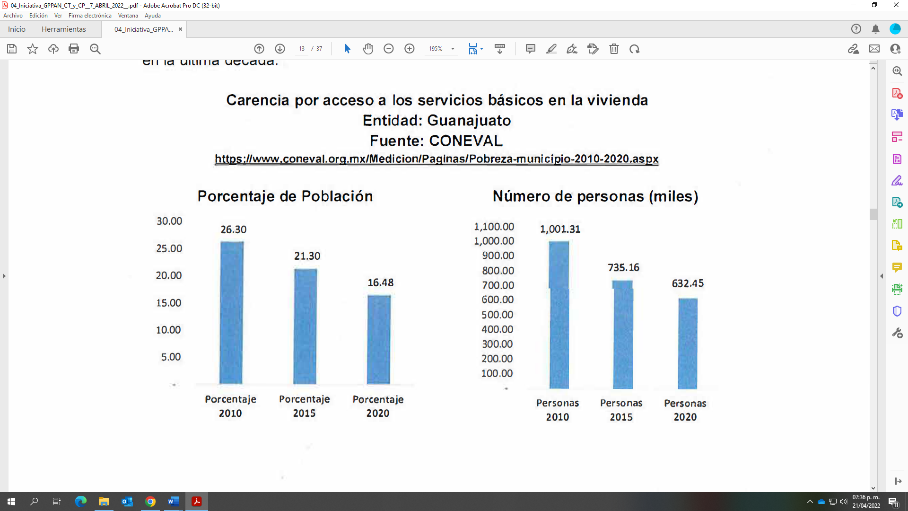 La presente propuesta se orienta en esta ruta para combatir este rezago. Pretende que la población tenga acceso a servicios en materia de agua y otorga certeza jurídica a los actos que realicen las autoridades locales en la provisión de servicios públicos en materia de agua. Con esta propuesta, se da cumplimiento a las obligaciones en el cumplimiento de derechos, además de avanzar en las metas trazadas para combatir el rezago y proteger a la población vulnerable.La iniciativa se compone de dos ejes principales:En primera instancia, se propone una reforma en el Código Territorial para el Estado y los Municipios de Guanajuato a fin de que, dentro de los procesos de regularización de la tenencia de la tierra ejecutados por el Gobierno del Estado y los ayuntamientos a través de las instancias constituidas para ese objeto, exista la posibilidad de realizar acciones tendientes a la ejecución de obras de infraestructura, así como la dotación de los servicios públicos de agua potable y de drenaje y en su caso, de tratamiento y disposición de aguas residuales, para los lotes en proceso de regularización.Esta iniciativa se integra dentro de los procesos de ordenamiento territorial al tiempo que el sector público acerca servicios a sectores de población en condiciones vulnerables.La propuesta forma parte de las estrategias del ordenamiento territorial, entendiendo por éste el conjunto de instrumentos de política pública mediante los que se distribuyen, de manera equilibrada y sustentable, la población y las actividades económicas en el territorio del Estado y sus municipios, definiendo el uso del suelo de acuerdo con el interés general y delimitando las facultades y obligaciones inherentes al derecho de propiedad y posesión del suelo conforme al uso y destino de éste.Se incorporar supuestos específicos dentro de la reforma a fin de que la oferta de servicios se realice dentro del marco legal y como parte de los esfuerzos de ordenamiento del territorio.Es fundamental acompañar esta iniciativa, con una reforma que permita evitar generar cualquier incentivo para prácticas que motiven distorsiones en el ordenamiento territorial y que den certeza a los actos legales que se desprenden de la provisión de servicios públicos, en específico, el relativo al agua potable y drenaje. Es preciso combatir de forma decidida prácticas que, aprovechándose de la situación de vulnerabilidad económica de ciudadanos y de su necesidad de contar con un espacio donde construir una vivienda para el establecimiento de su hogar, han promovido la formación de asentamientos humanos sin cumplir con los requisitos mínimos exigidos por la normatividad para esos efectos.Cada sociedad crea sus normas y reglas para guiar su conducta, que son plasmadas en ordenamientos jurídicos, sirviendo como herramientas que vigilan y garantizan que exista justicia y armonía en una sociedad. Por ello es de suma importancia que las normas y leyes sean claras y precisas asegurando la racionalidad lingüística, al establecer sus lineamientos.En el texto del artículo 262 del Código Penal del Estado de Guanajuato establece una descripción típica de la acción que recae en los verbos " induzca o aliente", los que resultan imprecisos por contar con diferentes acepciones, implicando un marco amplio de ambigüedad en la interpretación jurídica, al grado que la autoridad jurisdiccional que califique o incorpore el sentido al enunciado este sea según su arbitrio, situación que infringe las reglas de la exacta aplicación de la ley penal establecidos por los principios constitucionales de legalidad y taxatividad.El principio de legalidad en materia penal tiene como finalidad que las conductas que se consideren antisociales se encuentren descritas expresamente en los ordenamientos sustantivos.El artículo 14, párrafo tercero, de la Constitución señala que para que se pueda aplicar una sanción penal debe existir una ley "exactamente" aplicable a la conducta de que se trate.A partir de esa disposición podemos extraer un elemento "cualitativo" de la ley penal que vendría exigido por la Constitución, en efecto, para que una ley sea "exactamente" aplicable a una cierta conducta debe tener ciertas "cualidades" lingüísticas, pues es seguro que no toda descripción lingüística tendría la posibilidad de ser aplicada con exactitud a la conducta humana; debiendo tener en cuenta que el elemento descriptivo en el término legal es entendido como el contenido que es determinado por el sentido que el uso del lenguaje da a la expresión.Es decir, se trata de realidades objetivas, perceptibles por los sentidos, a los que el lenguaje se refiere con expresiones comunes. Por otro lado, tenemos el elemento normativo entendido como el término legal que exige una valoración, una decisión sobre su contenido; es entonces que los elementos normativos refieren a aquellos datos que no pueden ser representados e imaginados sin presuponer lógicamente una norma, y al tratarse de los vocablos "induzca o aliente", se pueden calificar como acciones del delito que para acreditarse y colmarse se requiere de una especial valoración, que se dejara al arbitrio de la autoridad investigadora y del órgano jurisdiccional correspondiente con potencial incertidumbre jurídica, tanto al sujeto activo como pasivo de la conducta que se sanciona.Ahora bien, es claro considerar que al no haber claridad en los preceptos caemos en el supuesto denominado "tipos o leyes en blanco" llamados así por la doctrina y la jurisprudencia, que los definen como supuestos hipotéticos en los que, para ser constitucionalmente válidos, la conducta delictiva debe precisarse en términos abstractos y requiere de un complemento para integrarse plenamente.En términos de legalidad, deben distinguirse dos tipos de leyes penales en blanco: en sentido estricto y en sentido amplio. Las primeras, son aquellas leyes que han de recibir su complemento de normas extra penales y que poseen un rango inferior al de la ley penal; las segundas, también llamadas leyes en blanco impropias, son las que confían su complementación a otra disposición contenida en ellas mismas o a otra ley emanada de la instancia legislativa, por lo que se requiere que se debe de tener al caso que nos ocupa en el sentido amplio.Asociándose así de manera intrínseca con lo que contempla el principio de taxatividad de la ley penal consiste en que los textos que contengan normas que describan las conductas punibles, deben de ser de forma clara, inequívoca y limitada, para así realizar una correcta interpretación y aplicación de la norma en cuestión, valorando el precepto legal a la luz de la descripción típica, evitando la incertidumbre, imparcialidad y confusión.Conforme en lo publicado en el Periódico Oficial del Gobierno del Estado de Guanajuato en fecha 30 de mayo de 2018 se modificó, el tipo penal previsto en el artículo 262 del Código Penal del Estado de Guanajuato en el sentido de incluir una sanción agravada cuando interviniera un servidor público en la descripción de la conducta típica del tipo penal; y al mismo tiempo determinar la cuantía y destino de la reparación del daño.Con motivo de la reforma de 24 de Septiembre de 2018 publicada en el Periódico Oficial del Gobierno del Estado de Guanajuato, se reforma la denominación del Título Segundo del Código Penal del Estado de Guanajuato, titulado de los "Hechos de Corrupción", reformando y reubicando diversos tipos penales en que se sanciona a servidores públicos que comentan actos deshonestos e indebidos en perjuicio de la sociedad y del orden público en atención a lo anterior, y toda vez que posterior a la reforma de 30 de mayo 2018 publicada en el Periódico Oficial del Gobierno delEstado de Guanajuato, ya se contempla sancionar hechos de corrupción que es el telos del Segundo Párrafo del artículo 262 del Código en cuestión, este supuesto se encuentra colmado, por lo que se considera que resulta innecesario que permanezca en un tipo penal especifico que atenta al ordenamiento territorial.Concomitante con lo expuesto, se suprime el segundo párrafo del artículo 262 Código Penal del Estado de Guanajuato, referente a la punibilidad en el supuesto de que el sujeto activo de la conducta sancionable sea un servidor público, ello, atendiendo a que ya existen en el propio ordenamiento sustantivo penal diversas conductas típicas que sancionan a servidores públicos por hechos de corrupción que colman la conducta que el tipo penal que se propone modificar prevé, tal como ocurre con los delitos de Abuso de Autoridad e incluso, Uso ilícito de Atribuciones y Facultades o incluso el Delito de Tráfico de Influencias.Adicionalmente, ya el Código Penal del Estado de Guanajuato, establece de manera adicional a las sanciones previstas para delitos por hechos de corrupción, la pena de suspensión y la inhabilitación para desempeñar empleo, cargo o comisión, por un plazo de uno a veinte años, y determina los criterios para su graduación.Por otra parte, la vigente Ley de Responsabilidades Administrativas para el Estado de Guanajuato, contempla un catálogo de faltas administrativas graves de servidores públicos dentro de las cuales se encuentra la consistente en abuso de funciones y la de actuación bajo conflicto de interés, cuyas sanciones pudieran ser suspensión del empleo, cargo o comisión; destitución, sanción económica e inhabilitación temporal para desempeñar empleos, cargos o comisiones en el servicio público. Sanción de inhabilitación que dependiendo de la gravedad puede ser de un año hasta veinte años.PRESENTACIÓN DE LA INICIATIVA FORMULADA POR DIPUTADAS Y DIPUTADOS INTEGRANTES DEL GRUPO PARLAMENTARIO DEL PARTIDO MORENA A EFECTO DE REFORMAR LA FRACCIÓN V DEL ARTÍCULO 49 Y LA FRACCIÓN I DEL ARTÍCULO 53, Y ADICIONAR EL ARTÍCULO 12 BIS; UNA FRACCIÓN VII AL ARTÍCULO 13, UNA FRACCIÓN VI AL ARTÍCULO 42, ASÍ COMO LAS FRACCIONES XII Y XIII AL ARTÍCULO 46 DE LA LEY DEL TRABAJO DE LOS SERVIDORES PÚBLICOS AL SERVICIO DEL ESTADO Y DE LOS MUNICIPIOS.PRESENTACIÓN DE LA INICIATIVA SUSCRITA POR LA DIPUTADA Y EL DIPUTADO INTEGRANTES DEL GRUPO PARLAMENTARIO DEL PARTIDO VERDE ECOLOGISTA DE MÉXICO A EFECTO DE ADICIONAR DIVERSAS DISPOSICIONES A LA LEY DE PROTECCIÓN CIVIL PARA EL ESTADO DE GUANAJUATO, A LA LEY DE SALUD DEL ESTADO DE GUANAJUATO, A LA LEY PARA LA PROTECCIÓN Y PRESERVACIÓN DEL AMBIENTE DEL ESTADO DE GUANAJUATO, Y AL CÓDIGO TERRITORIAL PARA EL ESTADO Y LOS MUNICIPIOS DE GUANAJUATO.PRESENTACIÓN DE LOS INFORMES GENERALES FORMULADOS POR LA AUDITORÍA SUPERIOR DEL ESTADO DE LOS PROCESOS DE ENTREGA RECEPCIÓN CORRESPONDIENTES A LAS ADMINISTRACIONES PÚBLICAS MUNICIPALES 2018-2021 DE: ABASOLO, ACÁMBARO, APASEO EL ALTO, APASEO EL GRANDE, ATARJEA, CELAYA, COMONFORT, CORONEO, CORTAZAR, CUERÁMARO, DOCTOR MORA, DOLORES HIDALGO CUNA DE LA INDEPENDENCIA NACIONAL, GUANAJUATO, HUANÍMARO, IRAPUATO, JARAL DEL PROGRESO, JERÉCUARO, LEÓN, MANUEL DOBLADO, MOROLEÓN, OCAMPO, PÉNJAMO, PUEBLO NUEVO, PURÍSIMA DEL RINCÓN, ROMITA, SALAMANCA, SALVATIERRA, SAN DIEGO DE LA UNIÓN, SAN FELIPE, SAN FRANCISCO DEL RINCÓN, SAN JOSÉ ITURBIDE, SAN LUIS DE LA PAZ, SAN MIGUEL DE ALLENDE, SANTA CATARINA, SANTA CRUZ DE JUVENTINO ROSAS, SANTIAGO MARAVATÍO, SILAO DE LA VICTORIA, TARANDACUAO, TARIMORO, TIERRA BLANCA, URIANGATO, VALLE DE SANTIAGO, VICTORIA, VILLAGRÁN, XICHÚ Y YURIRIA.PRESENTACIÓN DEL INFORME DE RESULTADOS FORMULADO POR LA AUDITORÍA SUPERIOR DEL ESTADO DE GUANAJUATO RELATIVO A LA REVISIÓN PRACTICADA A LA CUENTA PÚBLICA MUNICIPAL DE CORONEO, GTO., CORRESPONDIENTE AL EJERCICIO FISCAL DEL AÑO 2020.PRESENTACIÓN DE LA PROPUESTA DE PUNTO DE ACUERDO SUSCRITA POR DIPUTADAS Y DIPUTADOS INTEGRANTES DEL GRUPO PARLAMENTARIO DEL PARTIDO ACCIÓN NACIONAL A EFECTO DE INSTRUIR AL AUDITOR SUPERIOR DEL ESTADO DE GUANAJUATO A INCLUIR EN EL PROGRAMA GENERAL DE FISCALIZACIÓN DEL AÑO 2022, LA REALIZACIÓN DE UNA AUDITORÍA ESPECÍFICA AL MUNICIPIO DE SAN MIGUEL DE ALLENDE, GUANAJUATO, A LA EJECUCIÓN Y CUMPLIMIENTO DEL CONTRATO DE ARRENDAMIENTO PURO CON LAS EMPRESAS BERCALE SERVICES, S.A. DE C.V. Y LUMO FINANCIERA DEL CENTRO, S.A. DE C.V., NÚMERO SSP-001-07-2019 DEL 22 DE JULIO DE 2019 Y SU MODIFICATORIO DEL 5 DE AGOSTO DEL MISMO AÑO.PRESENTACIÓN DE LA PROPUESTA DE PUNTO DE ACUERDO FORMULADA POR DIPUTADA Y DIPUTADO INTEGRANTES DEL GRUPO PARLAMENTARIO DEL PARTIDO MORENA A FIN DE EXHORTAR A LA JUNTA DE GOBIERNO Y COORDINACIÓN POLÍTICA DEL CONGRESO DEL ESTADO DE GUANAJUATO, PARA QUE CON FUNDAMENTO EN LAS ATRIBUCIONES OTORGADAS POR LA LEY ORGÁNICA DEL PODER LEGISLATIVO DEL ESTADO DE GUANAJUATO SOLICITE LA COMPARECENCIA DEL SECRETARIO DE EDUCACIÓN, JORGE ENRIQUE HERNÁNDEZ MEZA, ANTE DICHO ÓRGANO DE GOBIERNO Y LA COMISIÓN DE EDUCACIÓN, CIENCIA Y TECNOLOGÍA Y CULTURA, CON LA FINALIDAD DE CONOCER LA SITUACIÓN QUE GUARDA LA EDUCACIÓN EN GUANAJUATO, SUS RETOS Y OPORTUNIDADES.PRESENTACIÓN DE LA PROPUESTA DE PUNTO DE ACUERDO DE OBVIA RESOLUCIÓN FORMULADA POR LAS DIPUTADAS Y LOS DIPUTADOS INTEGRANTES DEL GRUPO PARLAMENTARIO DEL PARTIDO REVOLUCIONARIO INSTITUCIONAL A EFECTO DE REALIZAR UN EXHORTO AL DIRECTOR GENERAL DEL INSTITUTO MEXICANO DEL SEGURO SOCIAL, ZOE ROBLEDO ABURTO, PARA QUE EN EJERCICIO DE SUS FACULTADES REALICE LA ASIGNACIÓN DE RECURSOS QUE PERMITA LLEVAR A CABO LAS GESTIONES NECESARIAS PARA COMENZAR CON LA CONSTRUCCIÓN DE LA CLÍNICA DE ESE INSTITUTO EN LA CIUDAD DE GUANAJUATO Y, EN SU CASO, APROBACIÓN DE LA MISMA. PRESENTACIÓN DE LA PROPUESTA DE PUNTO DE ACUERDO DE OBVIA RESOLUCIÓN FORMULADA POR LA DIPUTADA HADES BERENICE AGUILAR CASTILLO INTEGRANTE DEL GRUPO PARLAMENTARIO DEL PARTIDO MORENA A EFECTO DE REALIZAR UN EXHORTO AL PODER EJECUTIVO DEL ESTADO DE GUANAJUATO Y AL INSTITUTO GUANAJUATENSE PARA LAS PERSONAS CON DISCAPACIDAD PARA QUE DISEÑE, EVALÚE, EJECUTE E IMPLEMENTE SERVICIOS DE ATENCIÓN EFECTIVA Y DIRECTA PARA LA NIÑEZ GUANAJUATENSE QUE PERTENECE AL ESPECTRO AUTISTA Y, EN SU CASO, APROBACIÓN DE LA MISMA.PRESENTACIÓN DE LA PROPUESTA DE PUNTO DE ACUERDO DE OBVIA RESOLUCIÓN SUSCRITA POR DIPUTADAS Y DIPUTADOS INTEGRANTES DEL GRUPO PARLAMENTARIO DEL PARTIDO MORENA A EFECTO DE EXHORTAR AL AUDITOR SUPERIOR DEL ESTADO DE GUANAJUATO, JAVIER PÉREZ SALAZAR, PARA QUE LLEVE A CABO DOS AUDITORÍAS ENLOS SIGUIENTES TÉRMINOS: LA PRIMERA, DEL EJERCICIO DE RECURSOS PÚBLICOS DESTINADOS A LA INCONCLUSA ACADEMIA DEL INSTITUTO DE FORMACIÓN EN SEGURIDAD PÚBLICA DEL ESTADO, LLEVADA A CABO POR EL PODER EJECUTIVO DEL ESTADO DE GUANAJUATO EN LOS EJERCICIOS FISCALES DE 2019 Y, EN SU CASO, SUBSIGUIENTES, MISMA QUE DEBE INCORPORARSE AL PROGRAMA GENERAL DE FISCALIZACIÓN 2022 Y LLEVAR A CABO, AL MENOS, PROCEDIMIENTOS PARA LA VERIFICACIÓN DE QUE SE HAYAN REALIZADO TODOS LOS CONCEPTOS DE OBRA PAGADOS, ASÍ COMO DE COMPROBACIÓN DE POSIBLES SOBREPRECIOS; Y LA SEGUNDA, DEL EJERCICIO DE RECURSOS PÚBLICOS DERIVADOS DEL FINANCIAMIENTO AVALADO POR EL CONGRESO EN SEPTIEMBRE DE 2021, QUE SE DESTINEN A PROYECTOS PARA EL FORTALECIMIENTO DEL SISTEMA DE SEGURIDAD PÚBLICA, PROCURACIÓN DE JUSTICIA Y CERTEZA JURÍDICA LLEVADOS A CABO POR EL PODER EJECUTIVO DEL ESTADO DE GUANAJUATO, MISMA QUE DEBE REALIZARSE DE MANERA CONCOMITANTE A PARTIR DE LA PROGRAMACIÓN DE DICHOS RECURSOS, ABARCANDO LOS EJERCICIOS FISCALES NECESARIOS HASTA QUE SE COMPLETEN LOS PROYECTOS QUE SE LLEVEN A CABO EN TAL RUBRO Y, EN SU CASO, APROBACIÓN DE LA MISMA.PRESENTACIÓN DE LA PROPUESTA DE PUNTO DE ACUERDO DE OBVIA RESOLUCIÓN FORMULADA POR LA DIPUTADA ALMA EDWVIGES ALCARAZ HERNÁNDEZ INTEGRANTE DEL GRUPO PARLAMENTARIO DEL PARTIDO MORENA A EFECTO DE EXHORTAR A LOS AYUNTAMIENTOS QUE FALTAN DE DISCUTIR Y, EN SU CASO, APROBAR LAS REFORMAS Y ADICIONES A LA CONSTITUCIÓN POLÍTICA PARA EL ESTADO DE GUANAJUATO, CONTENIDAS EN EL PROYECTO DE DECRETO DE FECHA 13 DE SEPTIEMBRE DE 2021 QUE YA LES HA SIDO NOTIFICADO CON ANTERIORIDAD, PARA QUE A LA BREVEDAD LLEVEN A CABO EL PROCESO DE DISCUSIÓN Y, EN SU CASO, APROBACIÓN DE LA MISMA.PRESENTACIÓN DE LA PROPUESTA DE PUNTO DE ACUERDO DE OBVIA RESOLUCIÓN SUSCRITA POR EL DIPUTADO PABLO ALONSO RIPOLL INTEGRANTE DEL GRUPO PARLAMENTARIO DEL PARTIDO MORENA A EFECTO DE GIRAR ATENTO EXHORTO AL TITULAR DEL INSTITUTO GUANAJUATENSE PARA LAS PERSONAS CON DISCAPACIDAD (INGUDIS), Y A LOS Y LAS TITULARES DE LOS DIF DE LOS 46 MUNICIPIOS DEL ESTADO DE GUANAJUATO, PARA QUE LOS RECURSOS MATERIALES ETIQUETADOS PARA ATENCIÓN DE LAS PERSONAS CON DISCAPACIDAD, SEAN APLICADOS CON EL MÁS ESTRICTO CUMPLIMIENTO DE SUS OBJETIVOS Y METAS, ESPECIALMENTE EL USO DE LOS VEHÍCULOS ACONDICIONADOS CON PLATAFORMAS ESPECIALES PARA EL TRASLADO DE PERSONAS CON DISCAPACIDAD MOTRIZ Y, EN SU CASO, APROBACIÓN DE LA MISMA.DISCUSIÓN Y, EN SU CASO, APROBACIÓN DEL DICTAMEN EMITIDO POR LA COMISIÓN DE GOBERNACIÓN Y PUNTOS CONSTITUCIONALES RELATIVO A LA INICIATIVA FORMULADA POR LAS DIPUTADAS Y LOS DIPUTADOS INTEGRANTES DEL GRUPO PARLAMENTARIO DEL PARTIDO ACCIÓN NACIONAL, A EFECTO DE REFORMAR EL ARTÍCULO 11 Y ADICIONAR LOSARTÍCULOS 12 BIS, 20 BIS, 41 TER Y 41 QUATER A LA LEY DEL SISTEMA ESTATAL ANTICORRUPCIÓN DE GUANAJUATO, ANTE LA SEXAGÉSIMA CUARTA LEGISLATURA.DISCUSIÓN Y, EN SU CASO, APROBACIÓN DEL DICTAMEN SIGNADO POR LA COMISIÓN DE GOBERNACIÓN Y PUNTOS CONSTITUCIONALES RELATIVO A LA INICIATIVA FORMULADA POR EL AYUNTAMIENTO DE LEÓN, GUANAJUATO, A EFECTO DE REFORMAR EL SEGUNDO PÁRRAFO DEL ARTÍCULO 15 Y ADICIONAR UNA FRACCIÓN XX BIS AL ARTÍCULO 3, UNA FRACCIÓN XI AL ARTÍCULO 7, UN TERCER PÁRRAFO AL ARTÍCULO 64, UN ARTÍCULO 64 BIS Y UN ARTÍCULO 64 TER, A LA LEY DE RESPONSABILIDADES ADMINISTRATIVAS PARA EL ESTADO DE GUANAJUATO, ANTE LA SEXAGÉSIMA CUARTA LEGISLATURA.DISCUSIÓN Y, EN SU CASO, APROBACIÓN DEL DICTAMEN EMITIDO POR LA COMISIÓN DE SALUD PÚBLICA RELATIVO A LA PROPUESTA DE PUNTO DE ACUERDO SUSCRITA POR LA DIPUTADA MARÍA MAGDALENA ROSALES CRUZ, INTEGRANTE DEL GRUPO PARLAMENTARIO DEL PARTIDO MORENA, DE LA SEXAGÉSIMA CUARTA LEGISLATURA, A TRAVÉS DEL CUAL FORMULA UN EXHORTO AL GOBERNADOR DEL ESTADO, PARA QUE POR SU CONDUCTO DÉ INSTRUCCIÓN AL SECRETARIO DE SALUD DEL ESTADO Y AL CONSEJO ESTATAL PARA PREVENIR, ATENDER, SANCIONAR Y ERRADICAR LA VIOLENCIA CONTRA LAS MUJERES, DE INFORMAR A ESTA ASAMBLEA DE MANERA PUNTUAL, DOCUMENTADA Y SISTEMATIZADA SOBRE DATOS, ACCIONES Y POLÍTICAS EN MATERIA DE VIOLENCIA OBSTÉTRICA.DISCUSIÓN Y, EN SU CASO, APROBACIÓN DEL DICTAMEN SIGNADO POR LA COMISIÓN DE SALUD PÚBLICA RELATIVO A LA PROPUESTA DE PUNTO DE ACUERDO FORMULADA POR LA DIPUTADA MA. GUADALUPE JOSEFINA SALAS BUSTAMANTE, INTEGRANTE DEL GRUPO PARLAMENTARIO DEL PARTIDO MORENA, DE LA SEXAGÉSIMA CUARTA LEGISLATURA, A EFECTO DE GIRAR ATENTO EXHORTO AL TITULAR DEL PODER EJECUTIVO DEL ESTADO PARA QUE, A TRAVÉS DE LA SECRETARÍA DE SALUD DEL ESTADO DE GUANAJUATO, REFUERCE LOS ACUERDOS COMO GESTIONES Y ESTRATEGIAS DE OBSERVANCIA OBLIGATORIA EMITIDOS POR EL COMITÉ ESTATAL PARA LA SEGURIDAD EN SALUD EN SU INCISO B DEL SEGUNDO ACUERDO RELATIVO A LA CONTRIBUCIÓN A LA INTERRUPCIÓN DE LA TRANSMISIÓN COMUNITARIA DEL SARS-COV2 (COVID 19) ENTRE LA POBLACIÓN GUANAJUATENSE, ASÍ COMO A LAS PERSONAS QUE TRANSITEN POR EL TERRITORIO DEL ESTADO DE GUANAJUATO.DISCUSIÓN Y, EN SU CASO, APROBACIÓN DEL DICTAMEN EMITIDO POR LA COMISIÓN DE SALUD PÚBLICA RELATIVO A LA PROPUESTA DE PUNTO DE ACUERDO SUSCRITA POR LA DIPUTADA MARÍA DE JESÚS EUNICES REVELES CONEJO DE LA REPRESENTACIÓN PARLAMENTARIA DEL PARTIDO DEL TRABAJO, DE LA SEXAGÉSIMA CUARTA LEGISLATURA, CON EL OBJETO DE EXHORTAR AL TITULAR DEL PODER EJECUTIVO DEL ESTADO, C. DIEGO SINHUE RODRÍGUEZ VALLEJO, Y AL TITULAR DE LA SECRETARÍA DE SALUD DEL ESTADO DE GUANAJUATO, C. DANIEL DÍAZ MARTÍNEZ, A EFECTO DE QUE VERIFIQUEN LA SITUACIÓN QUE GUARDA GUANAJUATO RESPECTO A LA PANDEMIA POR EL COVID-19 Y, EN SU CASO, RECONSIDERAR LA SEMAFORIZACIÓN QUE A LA FECHA PREVALECE.DISCUSIÓN Y, EN SU CASO, APROBACIÓN DEL DICTAMEN FORMULADO POR LA COMISIÓN DE SALUD PÚBLICA RELATIVO A LA PROPUESTA DE PUNTO DE ACUERDO SUSCRITA POR LA DIPUTADA IRMA LETICIA GONZÁLEZ SÁNCHEZ, INTEGRANTE DEL GRUPO PARLAMENTARIO DEL PARTIDO MORENA, A EFECTO DE EXHORTAR AL TITULAR DEL PODEREJECUTIVO A TRAVÉS DE LA SECRETARÍA DE SALUD DEL ESTADO PARA QUE RETROCEDA EL SEMÁFORO ESTATAL DE REACTIVACIÓN DE VERDE A AMARILLO PARA QUE EN DICHO ESTATUS SE IMPLEMENTEN LOS PROTOCOLOS Y MECANISMOS DE SEGURIDAD SANITARIA; AL PATRONATO DE LA FERIA ESTATAL DE LEÓN Y PARQUE ECOLÓGICO PARA QUE IMPLEMENTEN MEDIDAS Y PROTOCOLOS SANITARIOS PARA REDUCIR LA OLA DE CONTAGIOS DE COVID-19 EN EL RECINTO FERIAL; Y, A LOS 46 AYUNTAMIENTOS DEL ESTADO DE GUANAJUATO PARA QUE IMPLEMENTEN MEDIDAS Y PROTOCOLOS SANITARIOS PARA REDUCIR LA OLA DE CONTAGIOS DE COVID-19.DISCUSIÓN Y, EN SU CASO, APROBACIÓN DEL DICTAMEN PRESENTADO POR LA COMISIÓN DE SALUD PÚBLICA RELATIVO A LA PROPUESTA DE PUNTO DE ACUERDO SUSCRITA POR LA DIPUTADA IRMA LETICIA GONZÁLEZ SÁNCHEZ, INTEGRANTE DEL GRUPO PARLAMENTARIO DEL PARTIDO MORENA, A EFECTO DE REALIZAR UN RESPETUOSO EXHORTO A LOS 46 AYUNTAMIENTOS QUE CONFORMAN EL ESTADO DE GUANAJUATO PARA QUE GENEREN LAS ESTRATEGIAS NECESARIAS SANITARIAS PARA REDUCIR LA CADENA DE CONTAGIOS DE COVID-19.DISCUSIÓN Y, EN SU CASO, APROBACIÓN DEL DICTAMEN SUSCRITO POR LA COMISIÓN DE SALUD PÚBLICA RELATIVO A LA PROPUESTA DE PUNTO DE ACUERDO FORMULADA POR DIPUTADAS Y DIPUTADOS INTEGRANTES DEL GRUPO PARLAMENTARIO DEL PARTIDO ACCIÓN NACIONAL, A EFECTO DE EXHORTAR AL SUBSECRETARIO DE PREVENCIÓN YPROMOCIÓN DE LA SALUD, HUGO LÓPEZ GATELL, PARA QUE LAS VACUNAS CONTRA EL COVID 19, SEAN APLICADAS A LA BREVEDAD POSIBLE A TODA LA POBLACIÓN GUANAJUATENSE Y QUE DE ESTA FORMA TENGAN SU ESQUEMA DE VACUNACIÓN COMPLETO DE LA VACUNA COVID 19.DISCUSIÓN Y, EN SU CASO, APROBACIÓN DEL DICTAMEN PRESENTADO POR LA COMISIÓN DE JUSTICIA RELATIVO A LA INICIATIVA A EFECTO DE ADICIONAR AL ARTÍCULO 11, LA FRACCIÓN VII, RECORRIÉNDOSE LAS SUBSECUENTES EN SU ORDEN, ASÍ COMO UN CAPÍTULO VII DENOMINADO EXTORSIÓN, CON LOS ARTÍCULOS 179-E Y 179-F QUE LO INTEGRAN, AL TÍTULO SEGUNDO DE LOS DELITOS CONTRA LA LIBERTAD Y SEGURIDAD DE LAS PERSONAS, DE LA SECCIÓN PRIMERA DELITOS CONTRA LAS PERSONAS, PARTE ESPECIAL DEL LIBRO SEGUNDO; Y DEROGAR DEL ARTÍCULO 11, LA FRACCIÓN XII, ASÍ COMO LOS ARTÍCULOS 213 Y 213 BIS, DEL CÓDIGO PENAL DEL ESTADO DEGUANAJUATO, PRESENTADA POR DIPUTADAS Y DIPUTADOS INTEGRANTES DEL GRUPO PARLAMENTARIO DEL PARTIDO ACCIÓN NACIONAL DE ESTA SEXAGÉSIMA QUINTA LEGISLATURA.DISCUSIÓN Y, EN SU CASO, APROBACIÓN DEL DICTAMEN EMITIDO POR LA COMISIÓN PARA LA IGUALDAD DE GÉNERO RELATIVO A LA PROPUESTA DE PUNTO DE ACUERDO SUSCRITO POR LAS DIPUTADAS Y LOS DIPUTADOS INTEGRANTES DEL GRUPO PARLAMENTARIO DEL PARTIDO REVOLUCIONARIO INSTITUCIONAL A FIN DE EMITIR UN RESPETUOSO EXHORTO: AL EJECUTIVO DEL ESTADO PARA QUE EN EL ÁMBITO DE SU COMPETENCIA INSTRUYA SE TOMEN LAS MEDIDAS NECESARIAS PARA ATENDER DE MANERA URGENTE CON LA EFICACIA DEBIDA LA PROBLEMÁTICA SOBRE LOS CASOS DE DESAPARICIONES DE NIÑAS ADOLESCENTES Y MUJERES, CONDENANDO ESTE DELITO E IMPLEMENTANDO MEDIDAS DE PREVENCIÓN, PARTICULARMENTE EN LOS MUNICIPIOS DONDE SE FOCALIZA LA DESAPARICIÓN DE MUJERES NIÑAS Y ADOLESCENTES; A LA FISCALÍA GENERAL DEL ESTADO PARA QUE REMITA UN INFORME INTEGRAL SOBRE LAS DENUNCIAS Y CARPETAS DE INVESTIGACIÓN RELATIVAS A LA DESAPARICIÓN DE MUJERES EN EL ESTADO, ASIMISMO, PARA QUE LAS BÚSQUEDAS E INVESTIGACIONES SE LLEVEN A CABO CON ENFOQUE DIFERENCIADO Y CON PERSPECTIVA DE GÉNERO; A LA COMISIÓN ESTATAL DE VÍCTIMAS PARA QUE EN FUNCIÓN DE LO QUE ENUNCIAN, TANTO LA LEY GENERAL DE VÍCTIMAS, COMO LA LEY DE VÍCTIMAS DEL ESTADO DE GUANAJUATO, TOMEN PRONTAS ACCIONES QUE SE HACEN NECESARIAS PARA MITIGAR LA SITUACIÓN DE ALTA VULNERABILIDAD EN LA QUE SE ENCUENTRAN LAS MUJERES EN EL ESTADO Y EN CONSECUENCIA, ESTABLEZCA LOS MECANISMOS DE COORDINACIÓN PERTINENTES PARA BRINDAR LA ATENCIÓN ESPECIALIZADA NECESARIA, QUE RESPONDA A LAS PARTICULARIDADES Y GRADO DE VULNERABILIDAD DE LAS VÍCTIMAS Y, QUE EN EL MISMO SENTIDO, LAS AUTORIDADES TAMBIÉN TOMEN LAS MEDIDAS NECESARIAS; Y A LA PROCURADURÍA ESTATAL DE DERECHOS HUMANOS PARA QUE PARTICIPE DE MANERA MÁS ACTIVA, INICIANDO LAS INVESTIGACIONES DE ESTOS HECHOS DE MANERA OFICIOSA POR LA GRAVEDAD QUE REPRESENTAN O DANDO PRIORIDAD A LAS QUEJAS QUE SE PRESENTEN O ESTÉN EN TRÁMITE POR ESTE TEMA, ANTE LA GRAVEDAD DE LA SITUACIÓN DE DESAPARICIÓN DE MUJERES NIÑAS Y ADOLESCENTES EN EL ESTADO, Y PARA QUE, CUANDO PROCEDA, SIN SUJECIÓN A NINGUNA AUTORIDAD, HACIENDO USO DE LA AUTONOMÍA CONSTITUCIONAL QUE GOZA, CUMPLA CON SU FUNCIÓN DE EMITIRRECOMENDACIONES A LAS AUTORIDADES, QUE NO CUMPLEN CON SU ATRIBUCIÓN LEGAL DE PREVENIR, INVESTIGAR, SANCIONAR Y REPARAR EL DAÑO A LAS VÍCTIMAS Y SUS FAMILIARES.DISCUSIÓN Y, EN SU CASO, APROBACIÓN DEL DICTAMEN SUSCRITO POR LA COMISIÓN DE DESARROLLO URBANO Y OBRA PÚBLICA RELATIVO A LA PROPUESTA FORMULADA POR LA DIPUTADA Y EL DIPUTADO INTEGRANTES DEL GRUPO PARLAMENTARIO DEL PARTIDO VERDE ECOLOGISTA DE MÉXICO ANTE LA SEXAGÉSIMA CUARTA LEGISLATURA, A EFECTO DE EXHORTAR RESPETUOSAMENTE AL INSTITUTO DE PLANEACIÓN, ESTADÍSTICA Y GEOGRAFÍA DEL ESTADO DE GUANAJUATO EN SU CARÁCTER DE COORDINADOR DEL SISTEMA ESTATAL DE PLANEACIÓN PARA QUE ELABORE Y EJECUTE UN PROGRAMA PERMANENTE DE ASESORÍA TÉCNICA Y JURÍDICA, DE MANERA DIRECTA Y PRESENCIAL DE APOYO A LOS 46 AYUNTAMIENTOS Y SUS ORGANISMOS MUNICIPALES DE PLANEACIÓN, CON EL OBJETIVO DE QUE ESTOS FORMULEN, EXPIDAN O ACTUALICEN LOS INSTRUMENTOS DE PLANEACIÓN Y LOS PROGRAMAS MUNICIPALES QUE SE DESPRENDEN DE LA LEY DE PLANEACIÓN PARA EL ESTADO DE GUANAJUATO Y DEL CÓDIGO TERRITORIAL PARA EL ESTADO Y LOS MUNICIPIOS DE GUANAJUATO, PREPONDERANTEMENTE EL PROGRAMA DE DESARROLLO URBANO Y DE ORDENAMIENTO ECOLÓGICO TERRITORIAL DE CADA MUNICIPIO.DISCUSIÓN Y, EN SU CASO, APROBACIÓN DEL DICTAMEN SIGNADO POR LA COMISIÓN DE DESARROLLO URBANO Y OBRA PÚBLICA RELATIVO A LA PROPUESTA DE PUNTO DE ACUERDO FORMULADA POR LA DIPUTADA Y EL DIPUTADO INTEGRANTES DEL GRUPO PARLAMENTARIO DEL PARTIDO VERDE ECOLOGISTA DE MÉXICO ANTE LA SEXAGÉSIMA CUARTA LEGISLATURA POR EL QUE SE EXHORTA A LOS 46 AYUNTAMIENTOS DEL ESTADO DE GUANAJUATO PARA QUE INFORMEN A ESTE PODER LEGISLATIVO, SOBRE EL ESTATUS Y ACCIONES QUE ESTÁN LLEVANDO A CABO PARA DAR CUMPLIMIENTO AL ARTÍCULO OCTAVO TRANSITORIO DEL DECRETO 233, PUBLICADO EN EL PERIÓDICO OFICIAL DEL GOBIERNO DEL ESTADO NÚMERO 213, SEGUNDA PARTE, DE FECHA 5 DE DICIEMBRE DE 2017, REFERENTE A LA EXPEDICIÓN DE LA PALETA VEGETAL O, EN SU CASO, INFORMEN CUALES SON LOS IMPEDIMENTOS QUE TIENEN PARA DAR CUMPLIMIENTO A LA CITADA OBLIGACIÓN.DISCUSIÓN Y, EN SU CASO, APROBACIÓN DEL DICTAMEN SIGNADO POR LA COMISIÓN DE DESARROLLO ECONÓMICO Y SOCIAL RELATIVO A LA PROPUESTA DE PUNTO DE ACUERDO FORMULADO POR LAS DIPUTADAS Y LOS DIPUTADOS INTEGRANTES DEL GRUPO PARLAMENTARIO DEL PARTIDO ACCIÓN NACIONAL, CON LA FINALIDAD DE ENVIAR EXHORTOAL GOBIERNO FEDERAL, PARA QUE, ANALICE LOS IMPACTOS CAUSADOS A CONSECUENCIA DE LA ELIMINACIÓN DEL FONDO MINERO Y, EN SU CASO, RECONSIDERE REACTIVARLO, ESTO CON LA FINALIDAD DE VELAR POR EL BIENESTAR DE LOS TRABAJADORES MINEROS.DISCUSIÓN Y, EN SU CASO, APROBACIÓN DEL DICTAMEN EMITIDO POR LA COMISIÓN DE HACIENDA Y FISCALIZACIÓN RELATIVO AL INFORME DE RESULTADOS DE LA AUDITORÍA PRACTICADA POR LA AUDITORÍA SUPERIOR DEL ESTADO DE GUANAJUATO A LA INFRAESTRUCTURA PÚBLICA MUNICIPAL RESPECTO DE LAS OPERACIONES REALIZADAS POR LA ADMINISTRACIÓN MUNICIPAL DE SAN JOSÉ ITURBIDE, GTO., CORRESPONDIENTES AL PERIODO COMPRENDIDO DEL 1 DE ENERO AL 31 DE DICIEMBRE DEL EJERCICIO FISCAL DEL AÑO 2020.DISCUSIÓN Y, EN SU CASO, APROBACIÓN DEL DICTAMEN SIGNADO POR LA COMISIÓN DE HACIENDA Y FISCALIZACIÓN RELATIVO AL INFORME DE RESULTADOS DE LA AUDITORÍA PRACTICADA POR LA AUDITORÍA SUPERIOR DEL ESTADO DE GUANAJUATO A LA INFRAESTRUCTURA PÚBLICA MUNICIPAL RESPECTO DE LAS OPERACIONES REALIZADAS POR LA ADMINISTRACIÓN MUNICIPAL DE COMONFORT, GTO., CORRESPONDIENTES AL PERIODO COMPRENDIDO DEL 1 DE ENERO AL 31 DE DICIEMBRE DEL EJERCICIO FISCAL DEL AÑO 2020.DISCUSIÓN Y, EN SU CASO, APROBACIÓN DEL DICTAMEN SUSCRITO POR LA COMISIÓN DE HACIENDA Y FISCALIZACIÓN RELATIVO AL INFORME DE RESULTADOS DE LA REVISIÓN PRACTICADA POR LA AUDITORÍA SUPERIOR DEL ESTADO DE GUANAJUATO A LA CUENTA PÚBLICA MUNICIPAL DE IRAPUATO, GTO., CORRESPONDIENTE AL EJERCICIO FISCAL DEL AÑO 2020.DISCUSIÓN Y, EN SU CASO, APROBACIÓN DEL DICTAMEN PRESENTADO POR LA COMISIÓN DE HACIENDA Y FISCALIZACIÓN RELATIVO AL INFORME DE RESULTADOS DE LA REVISIÓN PRACTICADA POR LA AUDITORÍA SUPERIOR DEL ESTADO DE GUANAJUATO A LA CUENTA PÚBLICA MUNICIPAL DE JERÉCUARO, GTO., CORRESPONDIENTE AL EJERCICIO FISCAL DEL AÑO 2020.DISCUSIÓN Y, EN SU CASO, APROBACIÓN DEL DICTAMEN SUSCRITO POR LA COMISIÓN DE HACIENDA Y FISCALIZACIÓN RELATIVO AL INFORME DE RESULTADOS DE LA REVISIÓN PRACTICADA POR LA AUDITORÍA SUPERIOR DEL ESTADO DE GUANAJUATO A LA CUENTA PÚBLICA MUNICIPAL DE TARIMORO, GTO., CORRESPONDIENTE AL EJERCICIO FISCAL DEL AÑO 2020.DISCUSIÓN Y, EN SU CASO, APROBACIÓN DEL DICTAMEN EMITIDO POR LA COMISIÓN DE HACIENDA Y FISCALIZACIÓN RELATIVO AL INFORME DE RESULTADOS DE LA REVISIÓN PRACTICADA POR LA AUDITORÍA SUPERIOR DEL ESTADO DE GUANAJUATO A LA CUENTA PÚBLICA DE LA FISCALÍA GENERAL DEL ESTADO DE GUANAJUATO, CORRESPONDIENTE AL EJERCICIO FISCAL DEL AÑO 2020.DISCUSIÓN Y, EN SU CASO, APROBACIÓN DEL DICTAMEN FORMULADO POR LA COMISIÓN DE HACIENDA Y FISCALIZACIÓN RELATIVO AL INFORME DE RESULTADOS DE LA AUDITORÍA DE DESEMPEÑO PRACTICADA POR LA AUDITORÍA SUPERIOR DEL ESTADO DE GUANAJUATO AL PODER EJECUTIVO DEL ESTADO DE GUANAJUATO CON ENFOQUE DE RESULTADOS DEL PROGRAMA Q0261 SUMAMOS AL DESARROLLO DE LA SOCIEDAD, A CARGO DE LA SECRETARÍA DE DESARROLLO SOCIAL Y HUMANO, POR EL PERIODO COMPRENDIDO DEL 1 DE ENERO AL 31 DE DICIEMBRE DEL EJERCICIO FISCAL DEL AÑO 2020.ASUNTOS GENERALES.- La Presidencia: - La Secretaría: Señora presidenta, me permito informarle que se han agotado los asuntos listados en el orden del día; así mismo le informo que la asistencia tratar En virtud de que el quórum de asistencia de la presente sesión fue de diputadas y diputados.            - La Presidencia: En virtud de que el cuórum de asistencia a la presente sesión se ha mantenido hasta el momento, no procede a instruir a un nuevo pase de lista. Se levanta la sesión siendo las  horas__ y, se comunica a las diputadas y a los diputados que se les citara para la siguiente por conducto de la Secretaría General. Gracias. 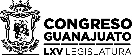 A S U N T OA C U E R D OI. Comunicados provenientes de los poderes de la Unión y Organismos Autónomos.I. Comunicados provenientes de los poderes de la Unión y Organismos Autónomos.La secretaria de la Mesa Directiva de la Cámara de Diputados del Congreso de la Unión remite dos puntos de acuerdo: el primero, en el que se exhorta a las legislaturaslocales, a los gobiernos de las entidades federativas y a sus presidencias municipales para que en su respectivo ámbito de competencia: realicen reformas legislativas oadministrativas con la finalidad de adoptar políticas públicas que aceleren la transición a la electromovilidad, cambien de manera gradual el parque vehicular por automóviles y camionetas eléctricas, y adopten las medidas y acciones que prevean y disminuyan la generación de emisiones; y el segundo, en el que exhorta a los congresoslocales de las 32 entidades federativas a analizar, legislar yreformar los ordenamientos jurídicos locales, con el fin deestablecer modelos de situación de transporte público como es el caso de autobuses o trenes y de transporte privado tipo taxi por vehículos de bajas o cero emisiones.Enterados.II. Comunicados provenientes de los poderes del Estado y Organismos Autónomos.II. Comunicados provenientes de los poderes del Estado y Organismos Autónomos.La coordinadora general jurídica del Gobierno del Estadoremite la opinión consolidada con el Instituto dePlaneación, Estadística y Geografía del Estado deGuanajuato a la consulta de la iniciativa que reforma el artículo 24 bis de la Ley de Planeación para el Estado de Guanajuato y el artículo 38 de la Ley para la Igualdad entre Mujeres y Hombres del Estado de Guanajuato, en lo que corresponde al segundo de los ordenamientos.La presidenta del Supremo Tribunal de Justicia y del Consejo del Poder Judicial del Estado de Guanajuato remiterespuesta a la consulta de la iniciativa que reforma, adiciona y deroga diversos artículos de la Ley de Acceso dela Mujeres a una Vida Libre de Violencia para el Estado de Guanajuato.Enterados y se informa que se turnaron a la Comisión para la Igualdad de Género.El procurador de los Derechos Humanos del Estado de Guanajuato remite respuesta a la consulta de dos iniciativas: la primera, que reforma, adiciona y deroga diversas disposiciones de la Ley de Acceso de las Mujeres a una Vida Libre de Violencia para el Estado de Guanajuato y el Código Penal del Estado de Guanajuato; y la segunda, por la que se reforma el artículo 5, fracción II de la Ley deAcceso de las Mujeres a una Vida Libre de Violencia para el Estado de Guanajuato, se reforma el artículo 153 del Código Penal del Estado de Guanajuato en su último párrafo, y se leadiciona una fracción sexta, recorriéndose las subsecuentes.Enterados y se informa que se turnaron a la Comisión Justicia y para la Igualdad de Genero.La consejera presidenta del Instituto Electoral del Estado de Guanajuato remite respuesta a la consulta de la iniciativacon proyecto de decreto, por la que se reforman diversos artículos de la Constitución Política para el Estado de Guanajuato, de la Ley Orgánica del Poder Legislativo delEstado de Guanajuato, de la Ley Orgánica del Poder Judicial del Estado de Guanajuato, de la Ley para la Protección de los Derechos Humanos en el Estado de Guanajuato, de la Ley de Fiscalización Superior del Estado de Guanajuato, de la Ley de Transparencia y Acceso a la Información Pública para el Estado de Guanajuato, de la Ley de Instituciones y Procedimientos   lectorales para el Estado de Guanajuato, de la Ley Orgánica de la Fiscalía General del Estado deGuanajuato y de la Ley Orgánica del Tribunal de Justicia Administrativa del Estado de Guanajuato.Enterados y se informa que se turnaron a la Comisión de Asuntos Electorales.La secretaria general de acuerdos del Tribunal de Justicia Administrativa del Estado de Guanajuato y el procurador delos Derechos Humanos del Estado de Guanajuato remiten respuesta a la consulta de la iniciativa con proyecto dedecreto, por la que se reforman diversos artículos de la Constitución Política para el Estado de Guanajuato, de la Ley Orgánica del Poder Legislativo del Estado de Guanajuato, de la Ley Orgánica del Poder Judicial del Estado de Guanajuato, de la Ley para la Protección de los Derechos Humanos en el Estado de Guanajuato, de la Ley de Fiscalización Superior del Estado de Guanajuato, de la Leyde Transparencia y Acceso a la Información Pública para el Estado de Guanajuato, de la Ley de Instituciones y Procedimientos Electorales para el Estado de Guanajuato, de la Ley Orgánica de la Fiscalía General del Estado deGuanajuato y de la Ley Orgánica del Tribunal de Justicia Administrativa del Estado de Guanajuato.El rector general de la Universidad de Guanajuato remite respuesta a la consulta de la iniciativa que adiciona un artículo 4-1 a la Ley Orgánica de la Universidad de Guanajuato.La coordinadora general jurídica del Gobierno del Estado remite respuesta a la consulta de la iniciativa que reformael artículo 132 de la Constitución Política para el Estado de Guanajuato; así como diversos artículos de la Ley Orgánica del Poder Ejecutivo, de la Ley del Sistema Estatal Anticorrupción y de la Ley de ResponsabilidadesAdministrativas para el Estado de Guanajuato.La presidenta del Supremo Tribunal de Justicia y del Consejo del Poder Judicial del Estado de Guanajuato remiterespuesta a la consulta de dos iniciativas: la primera, por la que se adiciona un párrafo al artículo 1 de la Constitución Política para el Estado de Guanajuato; y la segunda, que reforma y adiciona diversas disposiciones de la Constitución Política para el Estado de Guanajuato y de la Ley Orgánica Municipal para el Estado de Guanajuato. en lo quecorresponde al primero de los ordenamientos.El procurador de los Derechos Humanos del Estado de Guanajuato remite respuesta a la consulta de dos iniciativas: la primera, por la que se adiciona un párrafo al artículo 1 de la Constitución Política para el Estado de Guanajuato; y la segunda, de Ley de Asistencia a Víctimasde Coaching Coercitivo, Sectas y Líderes Grupales o Unipersonales que Ejerzan Persuasión y Abusos en el Estado de Guanajuato, y de reforma al artículo 213 del Código Penal del Estado de Guanajuato, en lo que corresponde al primero de los ordenamientos.La abogada general de la Universidad de Guanajuato remiterespuesta a la consulta de cuatro iniciativas: la primera, porla que se adiciona un párrafo al artículo 1 de la Constitución Política para el Estado de Guanajuato; la segunda, que reforma los artículos 67, 68, 68 Bis, 69, 70, 72, 73, 74, 76 y 82 de la Ley Orgánica del Poder Ejecutivo para el Estado de Guanajuato; la tercera, por la que se reforman diversos artículos de la Constitución Política para el Estado de Guanajuato, de la Ley Orgánica del Poder Legislativo delEstado de Guanajuato, de la Ley Orgánica del Poder Judicial del Estado de Guanajuato, de la Ley para la Protección delos Derechos Humanos en el Estado de Guanajuato, de laLey de Fiscalización Superior del Estado de Guanajuato, de la Ley de Transparencia y Acceso a la Información Pública para el Estado de Guanajuato, de la Ley de Instituciones y Procedimientos Electorales para el Estado de Guanajuato,de la Ley Orgánica de la Fiscalía General del Estado de Guanajuato y de la Ley Orgánica del Tribunal de Justicia Administrativa del Estado de Guanajuato; y la cuarta, por la que se reforma el séptimo párrafo de la fracción XXI del artículo 63 y el tercer párrafo de la fracción VI del artículo95, y se adicionan los párrafos cuarto, quinto y sexto a la fracción VI del artículo 95, recorriéndose los subsecuentes de la Constitución Política para el Estado de Guanajuato.Enterados y se informa que seturnaron a la Comisión deGobernación y Puntos Constitucionales.La secretaria de Medio Ambiente y Ordenamiento Territorial da respuesta al punto de acuerdo aprobado poresta Legislatura, en que se le exhorta, así como al titular de Protección Civil del Estado de Guanajuato y a los ayuntamientos de los 46 municipios, a través de los titulares de Protección Civil municipal, para que ante el próximo inicio de la temporada de calor en este año 2022, consideren la realización de actividades preventivas enaquellas zonas que representen riesgo potencial de sufririncendios, con afectación a la biodiversidad propia de nuestro Estado; asimismo, para que implementen campañas de concientización, dirigidas a prevenir todo tipo de incendio.La Secretaria de Gobierno del Estado remite respuesta alacuerdo aprobado por esta Legislatura a efecto de prorrogar la recepción del informe de la situación que guarda la administración pública del Estado.Enterados.El presidente de la Comisión Estatal de Atención Integral aVíctimas remite el Informe Anual 2021 de dicho organismo.Enterados y se deja a disposición delas diputadas y de los diputados deesta Sexagésima Quinta Legislaturadel Congreso del Estado.La presidenta del supremo Tribunal de Justicia y del Consejo del Poder Judicial del Estado de Guanajuato remiterespuesta a la consulta de la iniciativa que crea la Ley para la Evaluación del Sistema Penal  Acusatorio y Oral en el Estado de Guanajuato.Enterados y se informa que se turnó a las Comisiones Unidas de Gobernación y PuntosConstitucionales y de Justicia.El director general de Concertación Política de la Subsecretaría de Vinculación y Desarrollo Político de la Secretaría de Gobierno remite cinco tantos del manual dela ciudadanía en sistema braille.Enterados y se remite a la Direccióndel Diario de los Debates y ArchivoGeneral.La magistrada presidenta del Tribunal Estatal Electoral de Guanajuato y la consejera presidenta del Instituto Electoraldel Estado de Guanajuato remiten respuesta a la consulta de la iniciativa que reforma el Título Sexto, los capítulos I yII, así como los artículos 284 y 289-a; y deroga los artículos285, 286, 287, 288 y 289 Código Penal del Estado deGuanajuato.El procurador de los Derechos Humanos del Estado deGuanajuato remite respuesta a la consulta de la iniciativaque reforma los artículos 185 y 185-a del Código Penal del Estado de Guanajuato.La presidenta del Supremo Tribunal de Justicia y delConsejo del Poder Judicial del Estado de Guanajuato remiterespuesta a la consulta de la iniciativa que adiciona unaCapítulo VI, al Título Segundo, del Libro Segundo del CódigoCivil para el Estado de Guanajuato, que se denominará Delos bienes digitales, al que será adicionado el artículo 827 Bis; y un segundo párrafo al artículo 2537.El secretario técnico de la Secretaría Ejecutiva del Sistema Estatal Anticorrupción de Guanajuato remite respuesta a la consulta de la iniciativa por la que se reforman diversos artículos de la Constitución Política para el Estado de Guanajuato, de la Ley Orgánica del Poder Legislativo delEstado de Guanajuato, de la Ley Orgánica del Poder Judicial del Estado de Guanajuato, de la Ley para la Protección delos Derechos Humanos en el Estado de Guanajuato, de la Ley de Fiscalización Superior del Estado de Guanajuato, dela Ley de Transparencia y Acceso a la Información Pública para el Estado de Guanajuato, de la Ley de Instituciones y Procedimientos  Electorales para el Estado de Guanajuato,de la Ley Orgánica de la Fiscalía General del Estado de Guanajuato y de la Ley Orgánica del Tribunal de Justicia Administrativa del Estado de Guanajuato.Enterados y se informa que seturnaron a la Comisión de Justicia.El secretario técnico de la Secretaría Ejecutiva del SistemaEstatal Anticorrupción de Guanajuato remite respuesta a la consulta de la iniciativa que adiciona diversos artículos consecutivos a un artículo 9-1 a efecto de impulsar la creación de los Observatorios Ciudadanos Municipales en el estado,  considerando como referencia en lo esencial la regulación del Observatorio Ciudadano Legislativo.Enterados y se informa que se turnóa la Comisión de AsuntosMunicipales.La comisionada presidenta del Instituto de Acceso a la Información Pública para el Estado de Guanajuato da respuesta al acuerdo aprobado por esta Legislatura, en elque se exhorta al Poder Ejecutivo, al Poder Judicial, a los Organismos Autónomos y a los 46 ayuntamientos del Estado, a efecto de que sigan implementando las acciones necesarias de manera interna como en colaboración institucional para seguir fomentando buenas prácticas e infraestructura de protección y preservación del medio ambiente, con especial énfasis en el diagnosticar, evaluar eimplementar el uso de medios electrónicos y del sistema de firma electrónica certificada para que se interconecten entre diversas instancias; desarrollo de espacios de áreas verdes; disminución del uso de plásticos; incentivo de uso de termos, cilindros y recipientes de reúso; uso de energías limpias; separación y aprovechamiento de la basura y disminución del máximo uso del papel; dando cumplimiento a los ordenamientos nacionales e internacionales, con el propósito de proteger y garantizar los derechos humanos de todas las personas, así como impulsar la cultura del cuidado del medio ambiente.Enterados y se informa que se turnóa la Comisión de Medio Ambiente.III. Comunicados provenientes de los ayuntamientos del Estado.III. Comunicados provenientes de los ayuntamientos del Estado.La directora de Casa de la Cultura de Santa Cruz de Juventino Rosas, Gto., remite el acuse del SIRET que acredita la entrega de la cuenta pública del ejercicio fiscal2021 de dicho organismo.El presidente y el tesorero municipales de Romita, Gto., remiten la cuenta pública correspondiente al ejercicio fiscal 2021.El presidente del Patronato de Feria, Fiestas Patrias yTradicionales del municipio de San José Iturbide, Gto.,remite la cuenta pública correspondiente al ejercicio fiscal 2021.Enterados y se remiten a la Auditoría Superior del Estado deGuanajuato.El secretario del ayuntamiento de Cortazar, Gto., remiterespuesta a la consulta de dos iniciativas: la primera, que crea la Ley del Árbol para el Estado y los Municipios deGuanajuato; y la segunda, de Ley para la Gestión Integral y Economía Circular de los Residuos del Estado y los Municipios de Guanajuato.El secretario del ayuntamiento de Coroneo, Gto., darespuesta al acuerdo aprobado por esta Legislatura, en elque se exhorta al Poder Ejecutivo, al Poder Judicial, a los organismos autónomos y a los 46 ayuntamientos delEstado, a efecto de que sigan implementando las acciones necesarias de manera interna como en colaboración institucional para seguir fomentando buenas prácticas e infraestructura de protección y preservación del medio ambiente, con especial énfasis en el diagnosticar, evaluar e implementar el uso de medios electrónicos y del sistema de firma electrónica certificada para que se interconecten entre diversas instancias; desarrollo de espacios de áreasverdes; disminución del uso de plásticos; incentivo de usode termos, cilindros y recipientes de reúso; uso de energías limpias; separación y aprovechamiento de la basura y disminución del máximo uso del papel; dando cumplimiento a los ordenamientos nacionales e internacionales, con el propósito de proteger y garantizar los derechos humanos de todas las personas, así comoimpulsar la cultura del cuidado del medio ambiente.El secretario del ayuntamiento de Coroneo, Gto., darespuesta al acuerdo aprobado por esta Legislatura,mediante el cual se exhorta a los 46 ayuntamientos delestado de Guanajuato, a efecto de que, de ser posible demanera permanentemente, implementen o denseguimiento continuo a los programas para el manejo de residuos de pilas que no estén catalogados como peligrosos y, a los planes de manejo de neumáticos fuera de uso o dedesecho, así como a los programas integrales de acopio, traslado, tratamiento y aprovechamiento de residuos de aparatos eléctricos y electrónicos para que sean valorizados, ya que muchos de ellos, o partes de losmismos, se les puede dar otro uso antes de su disposición final y no afecte al medio ambiente.El secretario del ayuntamiento de Tarimoro, Gto., remiterespuesta a la consulta de la iniciativa que reforma la fracción IV del artículo 10 y adiciona una fracción XV alartículo 7 recorriéndose en su orden la subsecuente de laLey para la Gestión Integral de Residuos del Estado y losMunicipios de Guanajuato.Enterados y se informa que seturnaron a la Comisión de MedioAmbiente.El secretario del ayuntamiento de Doctor Mora, Gto., solicita prórroga para dar respuesta a la iniciativa que reforma al artículo 19 de la Ley Orgánica Municipal para elEstado de Guanajuato.El secretario del ayuntamiento de Tarimoro, Gto., remiterespuesta a la consulta de seis iniciativas: la primera, que reforma al artículo 131; la segunda, que adiciona un artículo9-3 y reforma los artículos 76 y 83-10; la tercera, que reforma y adiciona diversos artículos de la Ley de Participación Ciudadana para el Estado de Guanajuato y dela Ley Orgánica Municipal para el Estado de Guanajuato, en lo que corresponde al segundo de los ordenamientos; lacuarta, que adiciona los artículos 9-1 Bis, 9-1 ter, 9-1 Quater, 9-1 Quinquies, 9-1 Sexies, 9-1 Septies y 9-1 Octies; la quinta, que reforma el artículo 47; y la sexta, que adiciona los artículos 18 bis, 18 ter y 18 Quater; todas de laLey Orgánica Municipal para el Estado de Guanajuato.Enterados y se informa que seturnaron a la Comisión de AsuntosMunicipales.El secretario del ayuntamiento de Coroneo, Gto., da respuesta al punto de acuerdo aprobado por esta Legislatura, en el que se exhorta a los 46 ayuntamientos delEstado para que aprueben su programa de gobierno.Enterados.El secretario del ayuntamiento de Coroneo, Gto., da respuesta al punto de acuerdo aprobado por esta Legislatura, en el que se exhorta a los 46 ayuntamientos delEstado para que aprueben su programa de gobierno.Enterados.Los secretarios de los ayuntamientos de Coroneo y DoctorMora remiten respuesta a la consulta de dos iniciativas: la primera, que adiciona un párrafo décimo segundo,recorriéndose los subsecuentes, al artículo 1 de la Constitución Política para el Estado de Guanajuato; y la segunda, que reforma los artículos 46, 69 y 111 de la Constitución Política para el Estado de Guanajuato; y adiciona el artículo 194 Bis a la Ley de Instituciones y Procedimientos Electorales para el Estado de Guanajuato,en lo que corresponde al primero de los ordenamientos.El secretario del ayuntamiento de Doctor Mora, Gto., remite respuesta a la consulta de dos iniciativas: la primera, a efecto de reformar y adicionar diversas disposiciones dela Constitución Política para el Estado de Guanajuato y de laLey Orgánica Municipal para el Estado de Guanajuato, en loque corresponde al primero de los ordenamientos; y lasegunda, que reforma artículo 24 bis de la Ley de Planeación para el Estado de Guanajuato y el artículo 38 dela Ley para la Igualdad entre Mujeres y Hombres del Estado de Guanajuato, en lo que corresponde al primero de los ordenamientos.Enterados y se informa que seturnaron a la Comisión deGobernación y PuntosConstitucionales.El secretario del ayuntamiento de Tarimoro, Gto., remiterespuesta a la consulta de la iniciativa que adiciona un segundo párrafo al artículo 251 de la Ley de Movilidad del Estado de Guanajuato y sus Municipios.Enterados y se informa que se turnó a la Comisión de Seguridad Públicay Comunicaciones.IV. Comunicados provenientes de los poderes de otros estados.IV. Comunicados provenientes de los poderes de otros estados.La Sexagésima Quinta Legislatura del Congreso del Estado de Hidalgo remite acuerdo económico en el cual se exhorta al titular del Poder Ejecutivo Federal, a efecto de queconserve y fortalezca el Sistema Nacional de Protección Integral de Niñas, Niños y Adolescentes.La Sexagésima Primera Legislatura del Congreso del Estado de Puebla comunica la elección de dos integrantes de laComisión Permanente, que actuarán durante el periodo de receso comprendido del dieciséis de marzo al catorce de mayo del presente año.Enterados.IV. Correspondencia provenientes de particulares.IV. Correspondencia provenientes de particulares.La ciudadana Rocío Aranda Moreno de Ganadería de Toros de Lidia, San José de Buenavista de San Felipe, Gto., remite opinión a la iniciativa que reforma el párrafo segundo delartículo 45, y adiciona el artículo 45 bis de la Ley para la Protección Animal del Estado de Guanajuato.Enterados y se informa que se turnó a la Comisión de Medio Ambiente.El propietario de Plataforma Tecnológica Oroser remite propuesta a la iniciativa que reforma, adiciona y deroga diversos artículos de la Ley de Movilidad del Estado de Guanajuato.Enterados y se informa que se turnó a la Comisión de Seguridad Públicay Comunicaciones.